INICIATIVA DE LEY DE  INGRESOS DEL MUNICIPIO DE IXIL, YUCATÁN PARA EL EJERCICIO FISCAL 2023:TÍTULO PRIMERO DISPOSICIONES GENERALESCAPÍTULO I De la Naturaleza y el Objeto de la LeyArtículo 1.- La presente ley es de orden público y de interés social, y tiene por objeto establecer los ingresos que percibirá la Hacienda Pública del Municipio de Ixil, Yucatán, a través de su tesorería Municipal, durante el ejercicio fiscal del año 2023.Artículo 2.- Las personas domiciliadas dentro del Municipio de Ixil, Yucatán que tuvieran bienes en su territorio o celebren actos que surtan efectos en el mismo, están obligados a contribuir para los gastos públicos de la manera que disponga la presente ley, así como la Ley de Hacienda del municipio de Ixil, Yucatán, el Código Fiscal del Estado y los demás ordenamientos fiscales de carácter local y federal.Artículo 3.- Los ingresos que se recauden por los conceptos señalados en la presente Ley, se destinaran a sufragar los gastos públicos establecidos y autorizados en el Presupuesto de Egresos del Municipio de Ixil, Yucatán, así como lo dispuesto en los convenios de coordinación y en las leyes en que se fundamenten.CAPÍTULO II De los Conceptos de Ingresos y su PronósticoArtículo 4.- Los conceptos por los que la Hacienda Pública del Municipio de Ixil, Yucatán, percibirá ingresos, serán los siguientes:Impuestos;Derechos;Contribuciones Especiales;Aprovechamientos;VI.	Participaciones Federales y Estatales;VII.	Aportaciones, yVIII.	Ingresos Extraordinarios.Artículo 5.- Los ingresos que la Tesorería Municipal de Ixil, calcula recaudar durante el Ejercicio Fiscal del año 2023, en concepto de Impuestos, son los siguientes: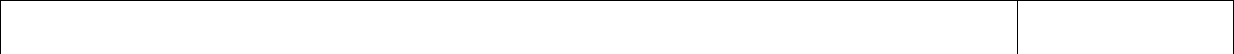 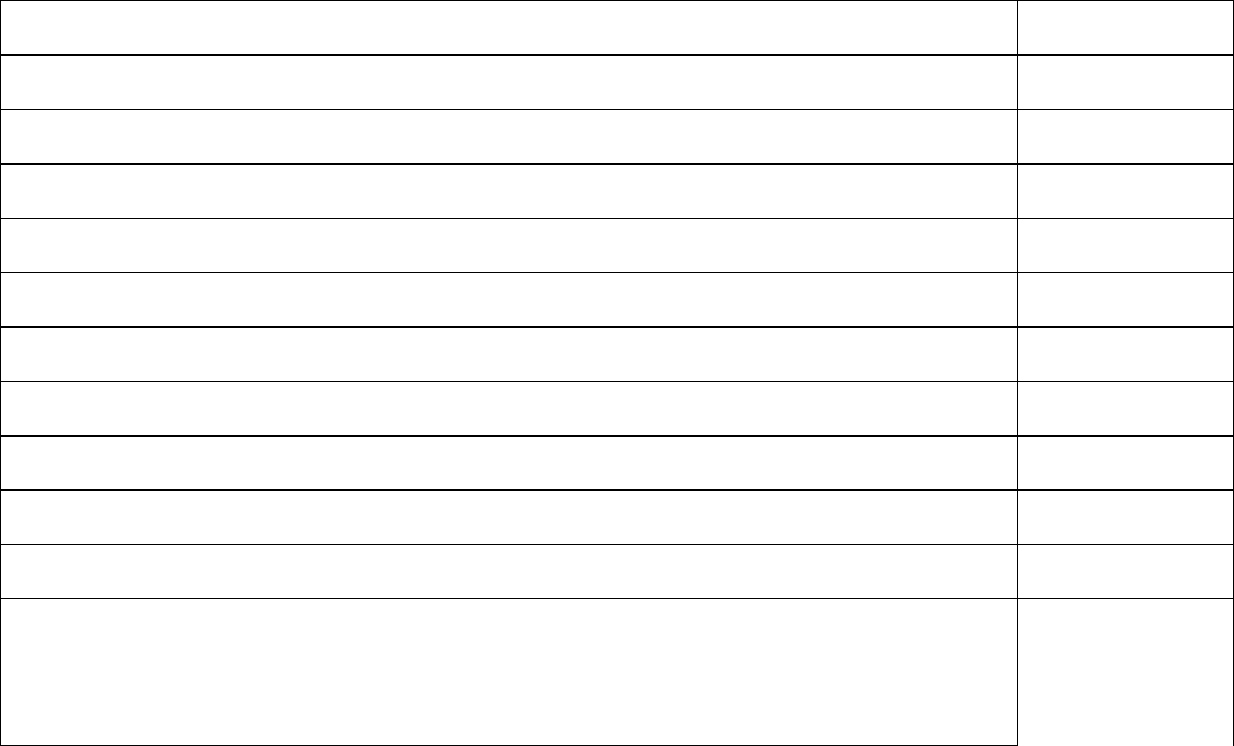 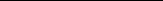 Artículo 6.- Los ingresos que la Tesorería Municipal de Ixil, calcula recaudar durante el Ejercicio Fiscal del año 2023, en concepto de Derechos, son los siguientes: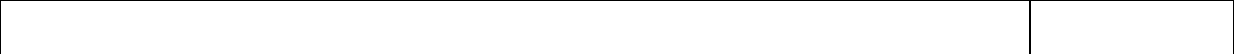 Derechos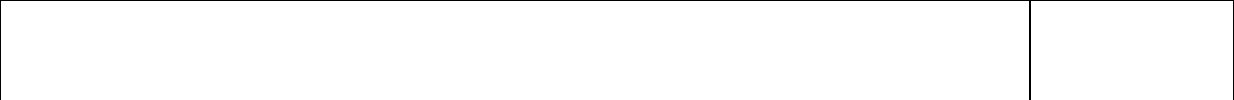 Derechos por el uso, goce, aprovechamiento o explotación de bienes de dominio publico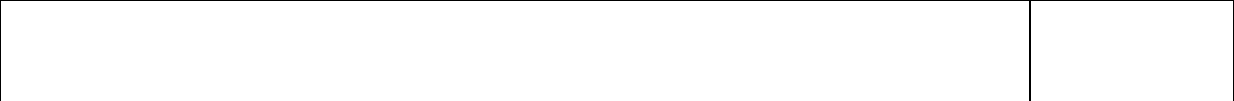 Por el uso de locales o pisos de mercados, espacios en la vía o parquepúblicos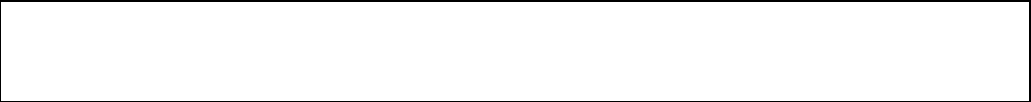 Por el uso y aprovechamiento de los bienes de dominio público del Patrimonio municipal.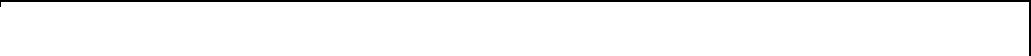 Derechos por prestación de servicios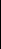 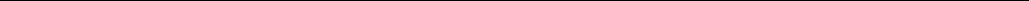 300,609.002,060.002,060.00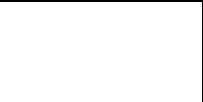 0.00212,850.00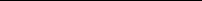 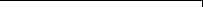 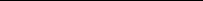 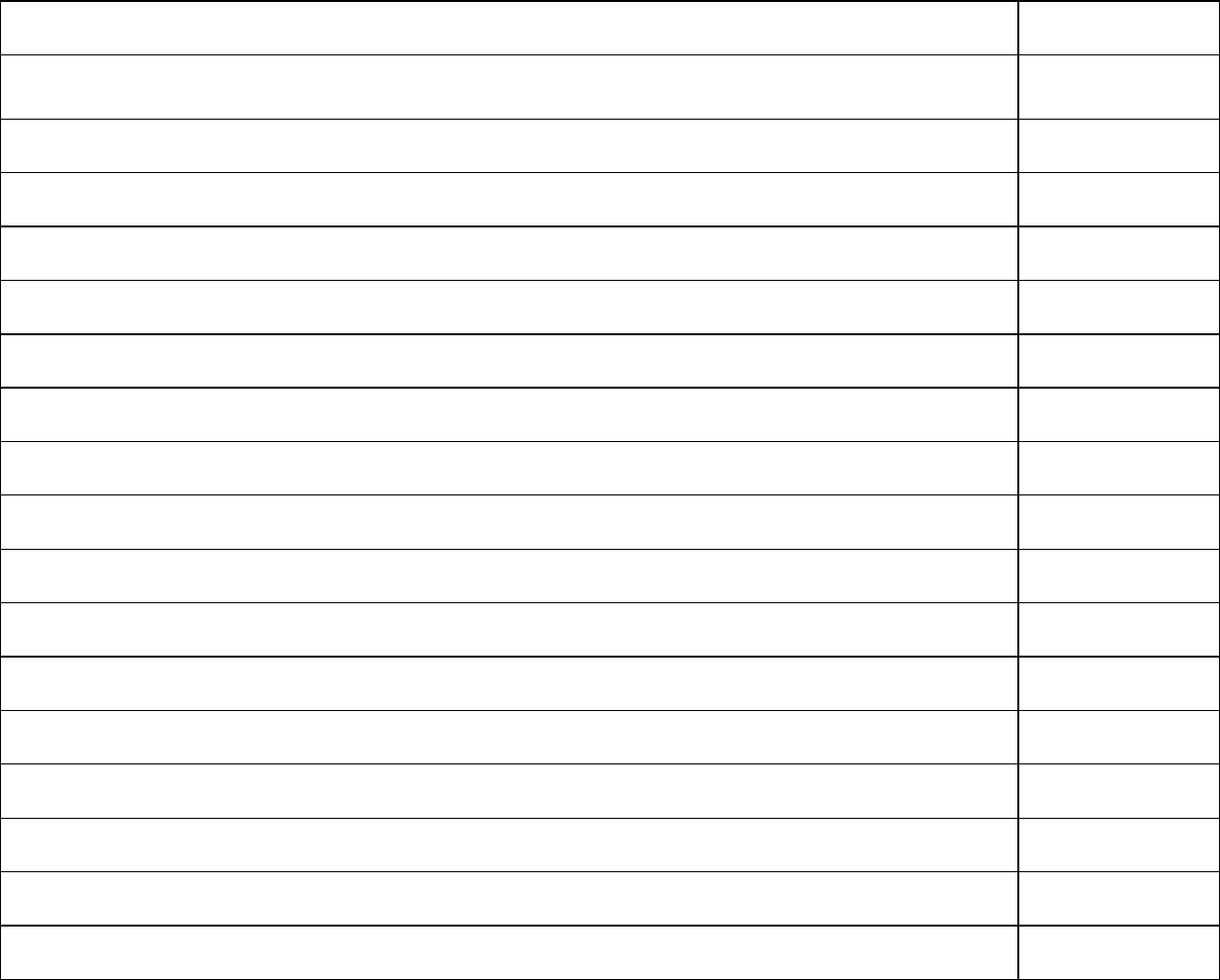 Artículo 7.- Las contribuciones de mejoras que la Hacienda Pública Municipal tiene derecho de percibir, serán las siguientes: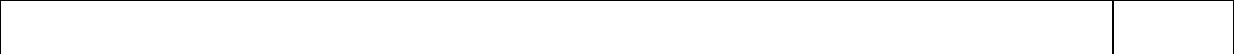 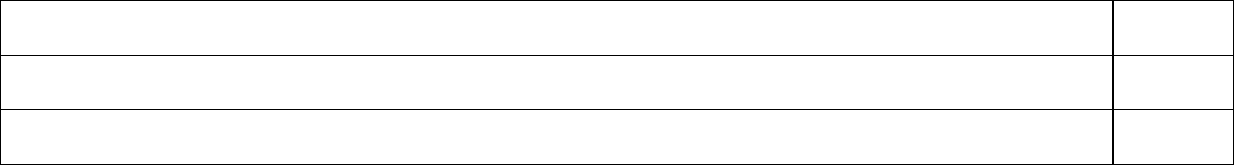 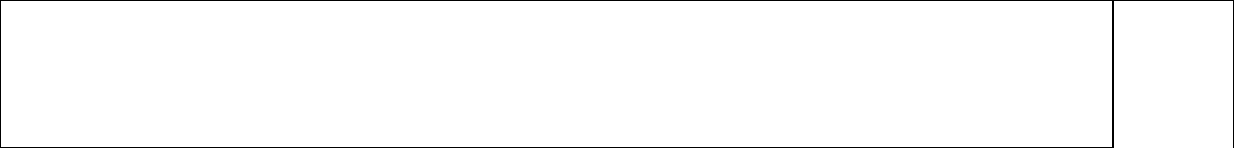 Ingresos causadas en ejercicios fiscales anteriores pendientes de liquidación o pago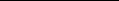 Artículo 8.- Los Ingresos que la Hacienda Pública Municipal percibirá por los conceptos de productos serán los siguientes: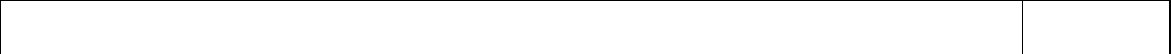 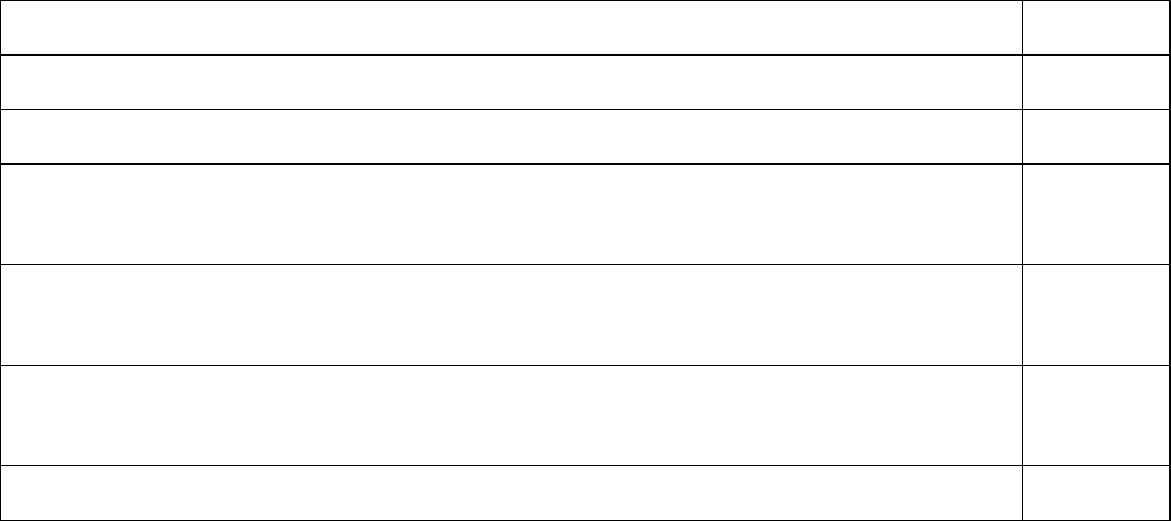 Artículo 9.- Los Ingresos que la Hacienda Pública Municipal percibirá por los conceptos de aprovechamientos, se clasificaran de la siguiente manera: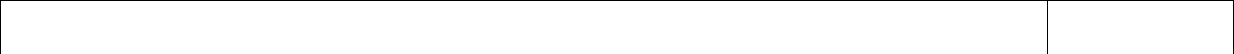 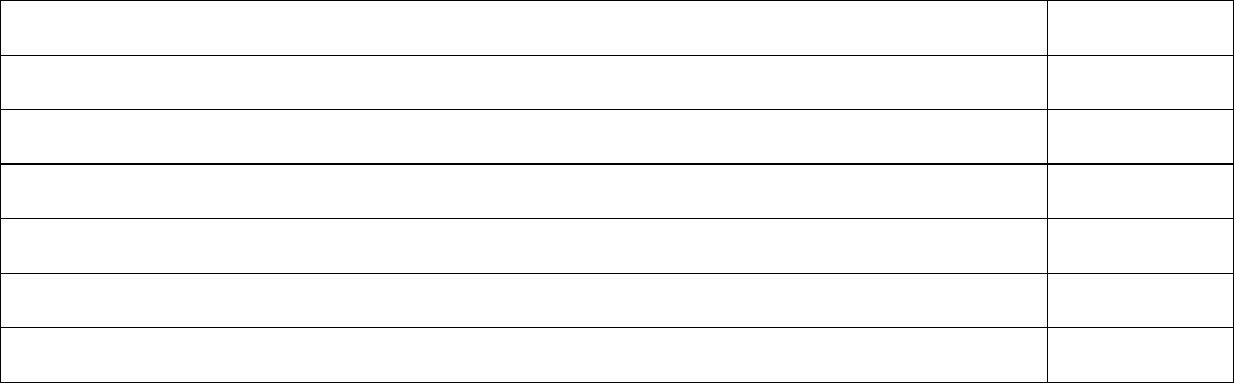 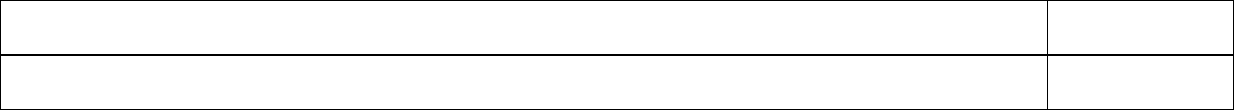 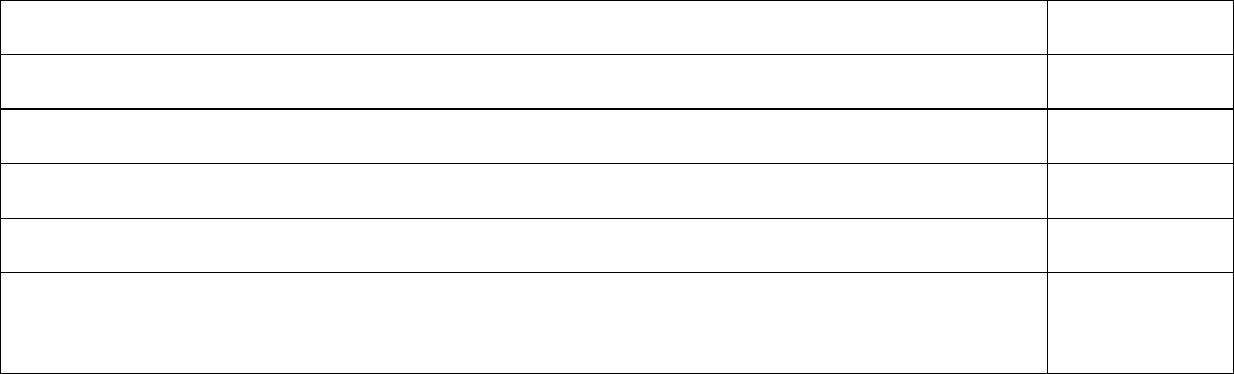 Artículo 10.- Los Ingresos por Participaciones que percibirá la Hacienda Pública Municipal se integrarán por los siguientes conceptos: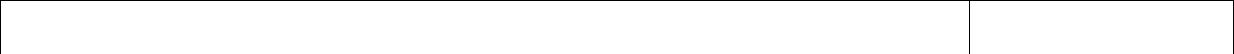 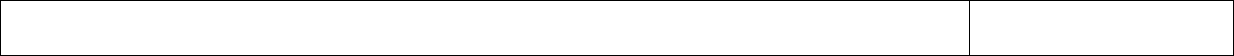 Artículo 11.- Las Aportaciones que recaudara la Hacienda Pública Municipal se integraran por los siguientes conceptos: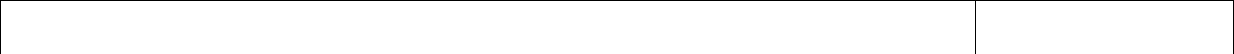 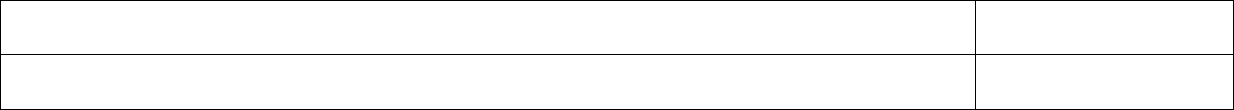 Artículo 12.- Los Ingresos Extraordinarios que podrá percibir la Hacienda Pública Municipal serán los siguientes: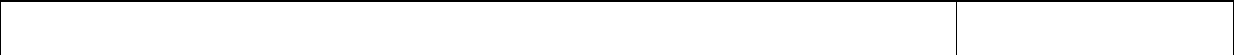 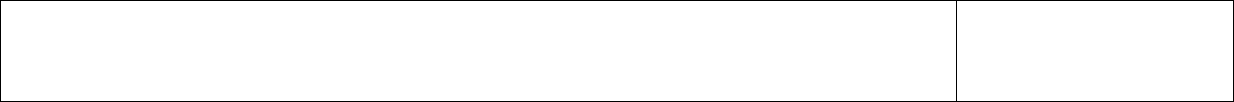 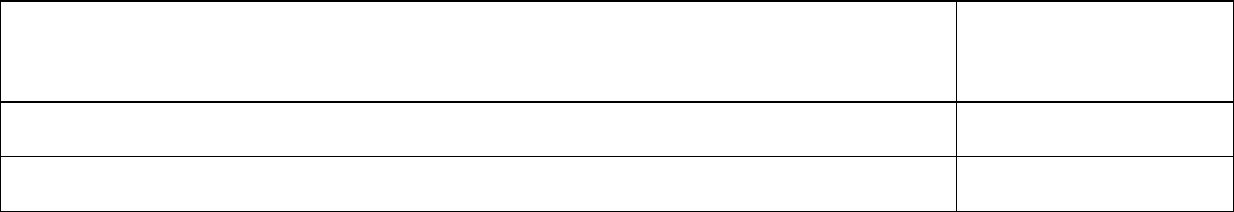 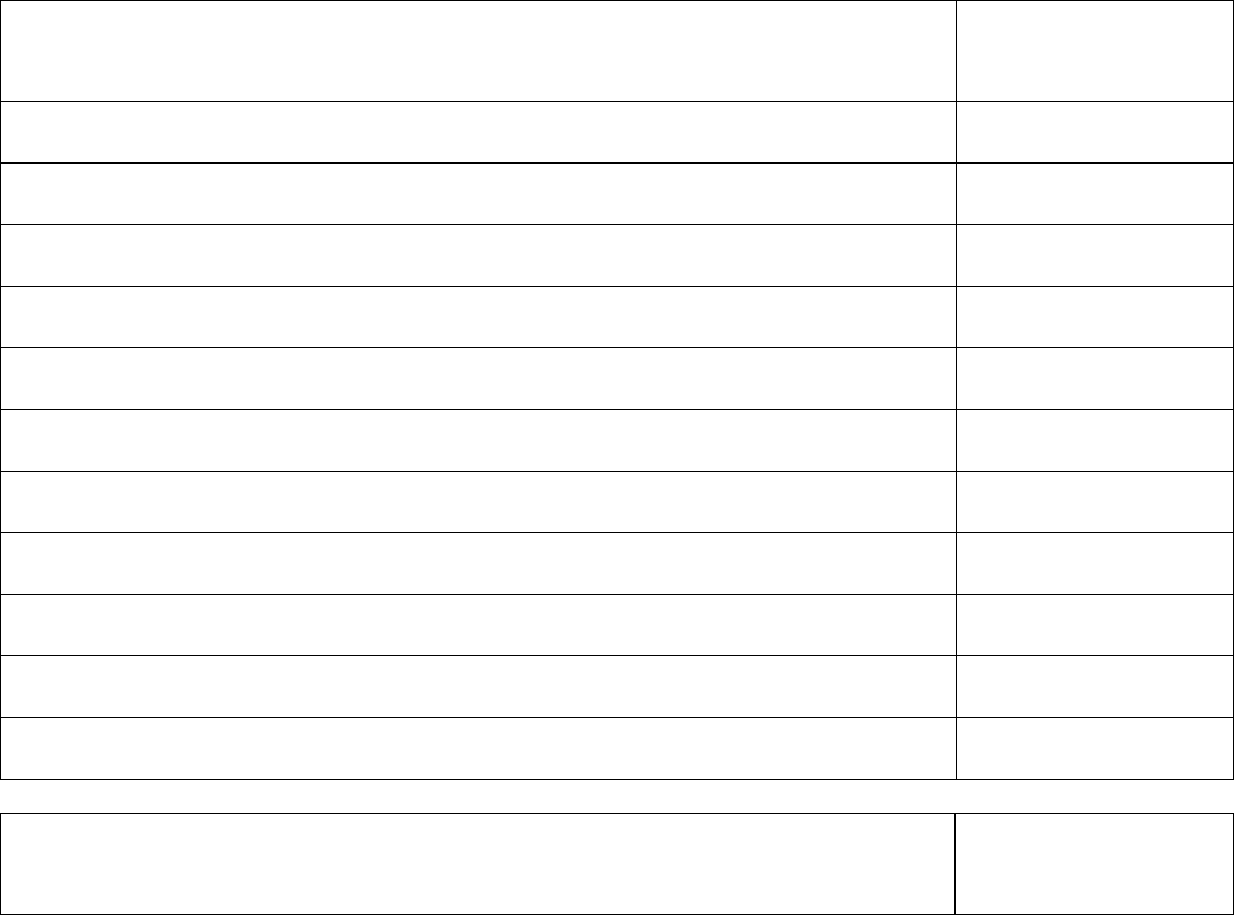 Artículo 13.- El monto de las contribuciones o las devoluciones a cargo del fisco municipal se actualizarán por el transcurso del tiempo y con motivo de los cambios de precios en el país.Las cantidades actualizadas conservan la naturaleza jurídica que tenían antes de la actualización.La falta de pago puntual de los impuestos, derechos y contribuciones de mejoras causará la actualización a que se refiere el párrafo anterior, recargos y, en su caso, gastos de ejecución, así como las multas correspondientes. Los recargos y los gastos de ejecución son accesorios de las contribuciones y participan de su naturaleza.Artículo 14.- El pago de las contribuciones, aprovechamientos y demás ingresos señalados en esta Ley se acreditará con el recibo oficial expedido por la Dirección de Tesorería del Municipio de Ixil, Yucatán.Artículo 15.- Las contribuciones se causarán, liquidarán y recaudarán en los términos de la Ley de Hacienda del Municipio de Ixil, Yucatán, y a falta de disposición expresa acerca del procedimiento, se aplicarán supletoriamente el Código Fiscal del Estado de Yucatán, el Código Fiscal de la Federación y Ley hacendaria del estado de Yucatán.Artículo 16.- El Municipio de Ixil, Yucatán, podrá celebrar con el Gobierno Estatal o con el Federal, los convenios necesarios para coordinarse administrativamente en las funciones de verificación, comprobación, recaudación, determinación y cobranza, de contribuciones, créditos fiscales y multas administrativas, ya sea de naturaleza municipal, estatal o federal.Artículo 17.- El Municipio de Ixil, Yucatán podrá establecer programas de apoyo a los contribuyentes, mismos que deberán publicarse en la Gaceta Municipal del Ayuntamiento de Ixil, Yucatán. En dichos programas de apoyo, entre otras acciones, podrá establecerse:I.- La condonación total o parcial de contribuciones, y aprovechamientos; así como de sus accesorios.II.- La autorización de pagos diferidos de contribuciones y aprovechamientos, en modalidad diferente a la establecida en la Ley de Hacienda del Municipio de Ixil Yucatán.III.- La condonación total o parcial de créditos fiscales causados con una antigüedad de al menos 5 años.El Municipio de Ixil, Yucatán podrá establecer programas de estímulos que incentiven el cumplimiento de obligaciones de pago de los contribuyentes del impuesto predial. Entre dichos programas se podrá incluir la organización de loterías, sorteos o rifas fiscales, con diversos premios, en las que participaránlas personas que hayan cumplido con la obligación de pago del impuesto generado en el ejercicio fiscal 2023.TÍTULO SEGUNDODE LAS TASAS, CUOTAS Y TARIFASCAPÍTULO IDe la Determinación de las Tasas, Cuotas y TarifasArtículo 18.- En términos de lo dispuesto por el artículo 2 de la Ley de Hacienda del Municipio de Ixil, Yucatán, las tasas, cuotas y tarifas aplicables para el cálculo de impuestos, derechos y Contribuciones, a percibir por la Hacienda Pública Municipal durante el ejercicio fiscal 2023, serán las establecidas en esta Ley.TÍTULO TERCERO IMPUESTOSCAPÍTULO I Impuesto PredialArtículo 19.- El impuesto predial calculado con base en el valor catastral de los predios que se localicen en Ixil, Yucatan, se determinará aplicando la siguiente tarifa: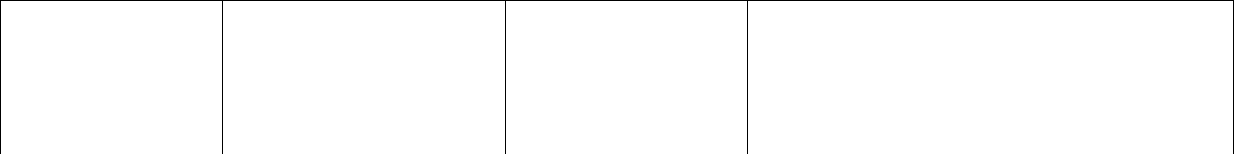 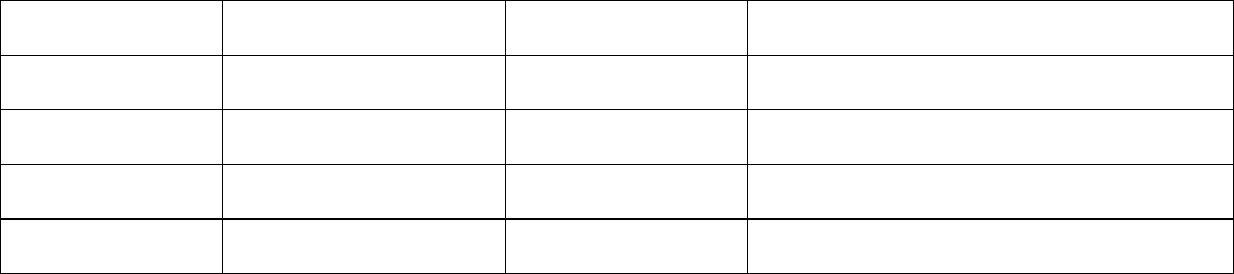 El cálculo de la cantidad a pagar se realizará de la siguiente manera: el valor de los predios se situará entre los rangos determinados por los límites inferior y superior; posteriormente se le restara el valor del límite inferior; al resultado se le aplicará el factor señalado al rango; después se le sumara la cuota fija del rango correspondiente.El resultado que se obtenga de la suma de estas operaciones determina el impuesto predial del año.Todo predio destinado a la producción agropecuaria 10 al millar anual sobre el valor registrado o catastral, sin que la cantidad a pagar resultante exceda a lo establecido por la Legislación Agraria Federal para terrenos ejidales.Cuando no se cubra el impuesto en las fecha o plazos fijados para ello en la Ley de Hacienda del Municipio de Ixil, Yucatán, el monto del mismo se actualizará por el transcurso del tiempo y con motivo de los cambios de precios en el país por lo cual se aplicará el factor de actualización a las cantidades que se deban actualizar, desde el mes en que debió hacerse el pago y hasta el mes en que el mismo se efectúe.Dicho factor se obtendrá dividiendo el Índice Nacional de Precios al Consumidor que elabora el Instituto Nacional de Estadística y Geografía y se publica en el Diario Oficial de la Federación que corresponda al mes inmediato anterior al más reciente del período entre el citado índice correspondiente al mes inmediato anterior al más antiguo de dicho período.Además de la actualización se pagarán los recargos en concepto de indemnización al Municipio de Ixil, Yucatán por la falta del pago oportuno.Los recargos se calcularán aplicando al monto del impuesto debidamente actualizado conforme a lo dispuesto en el párrafo anterior, la tasa que resulte de sumar, las tasas aplicables en cada año, para cada uno de los meses transcurridos, en el periodo de actualización del impuesto.Artículo 20.- Para el cálculo del valor catastral de los predios, que servirá como base para el pago del impuesto Predial en los términos la Ley de Hacienda del Municipio de Ixil se aplicara las siguientes tablas: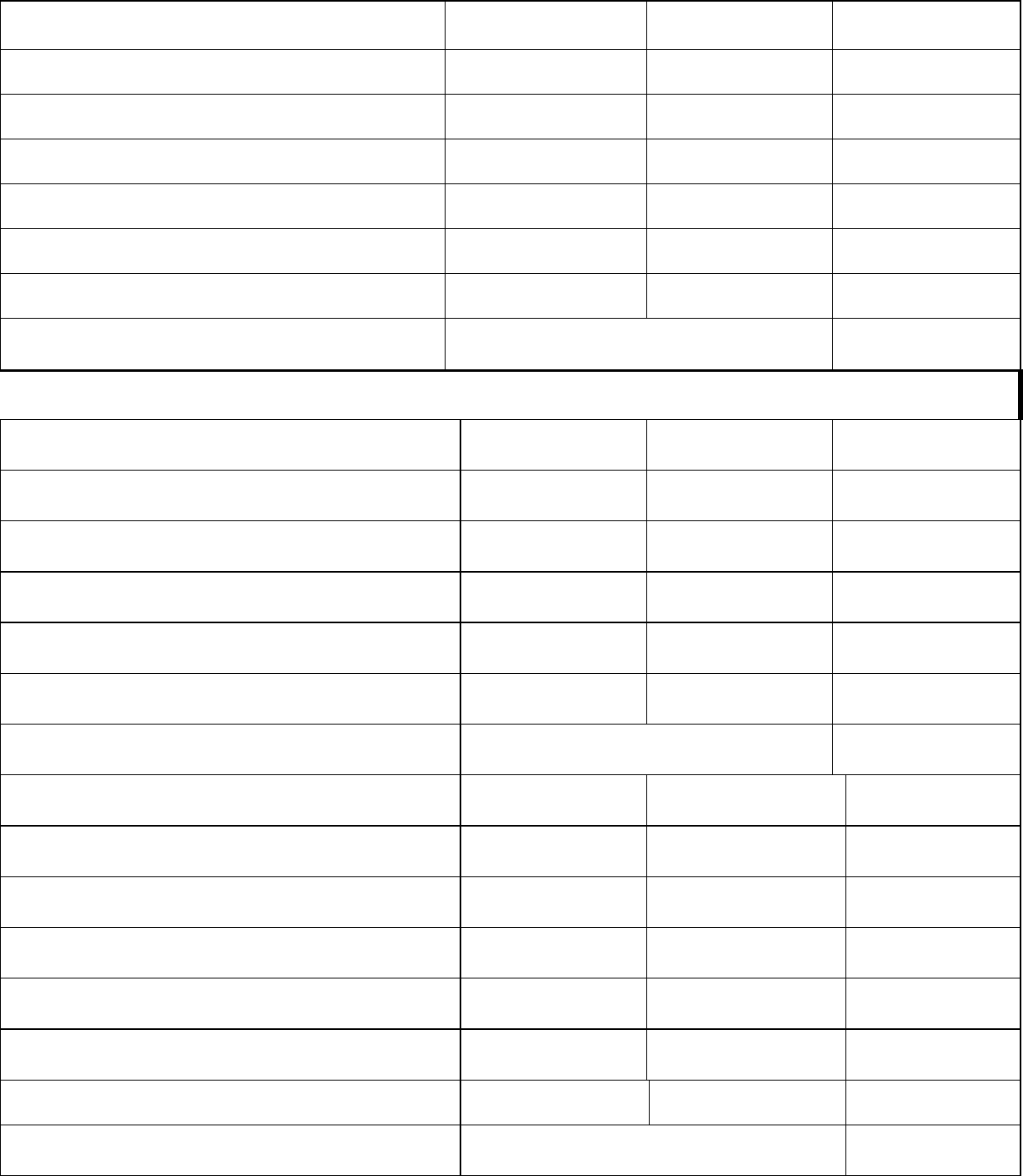 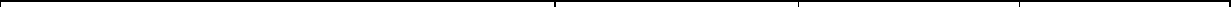 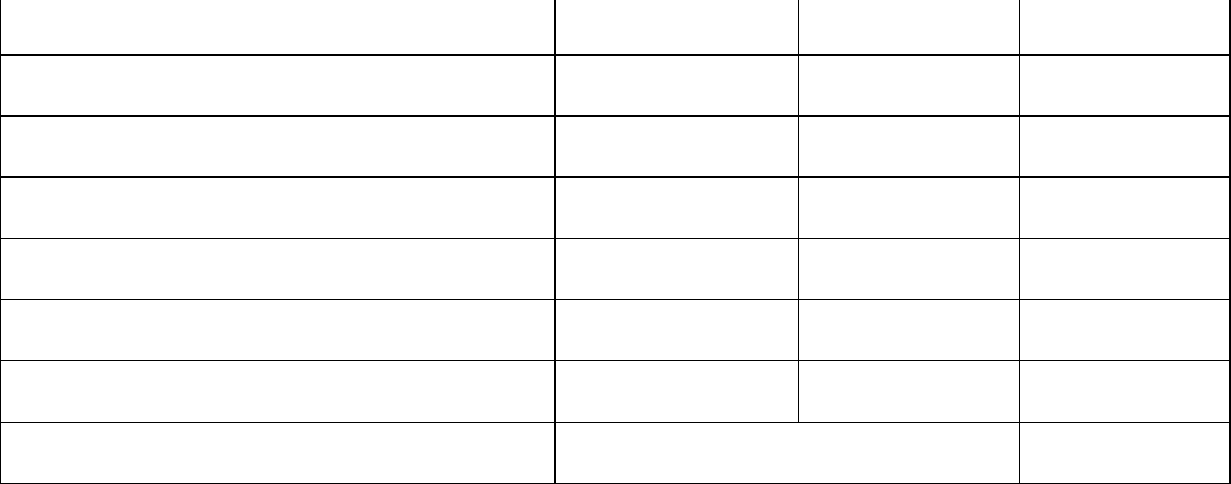 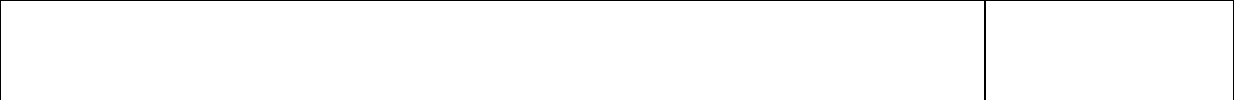 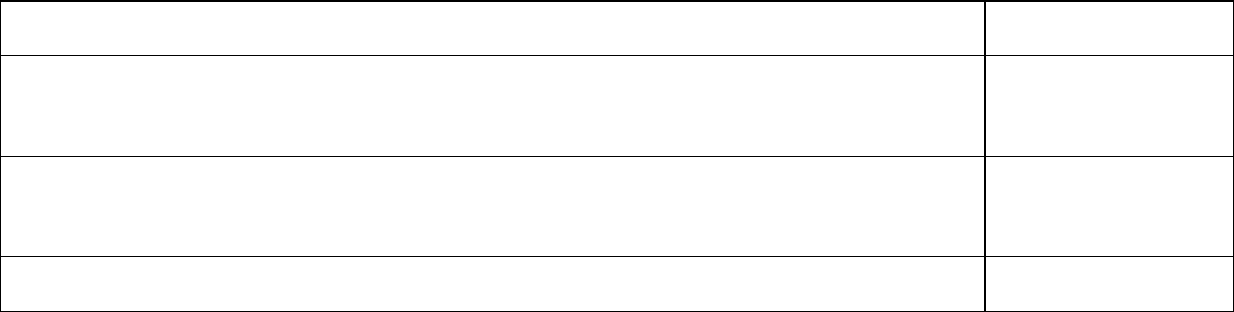 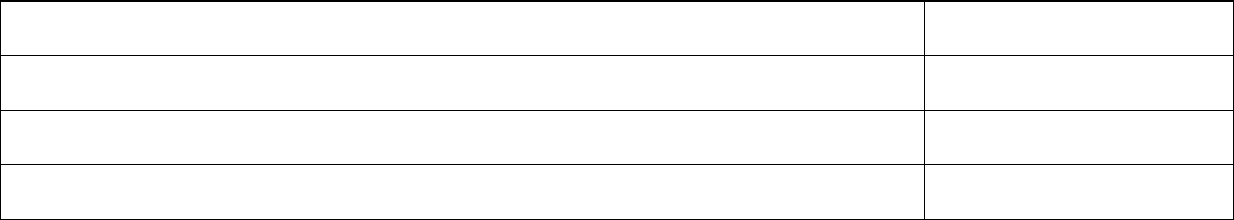 VALORES UNITARIOS DE CONSTRUCCIÓN:Valores unitarios de la sección 1, 2, 3 y 4 y el resto de la Cabecera municipal Ixil, Yucatán: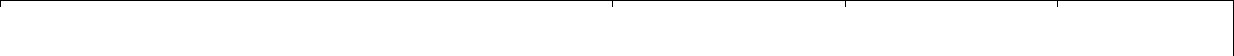 VALORES UNITARIOS DE CONSTRUCCIÓN     ÁREA CENTRO   ÁREA MEDIA   PERIFERIA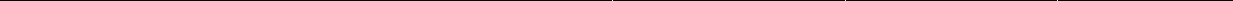 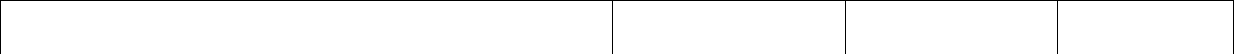 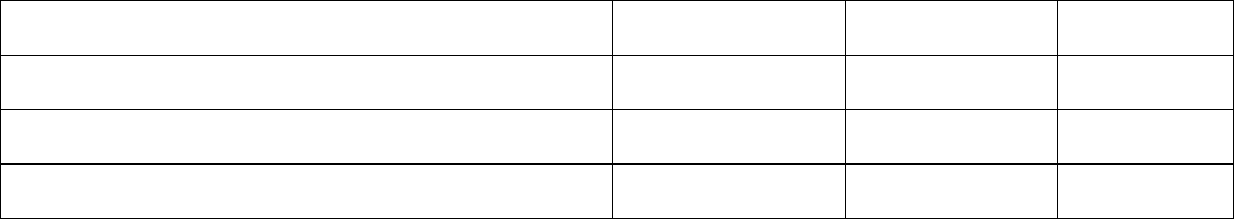 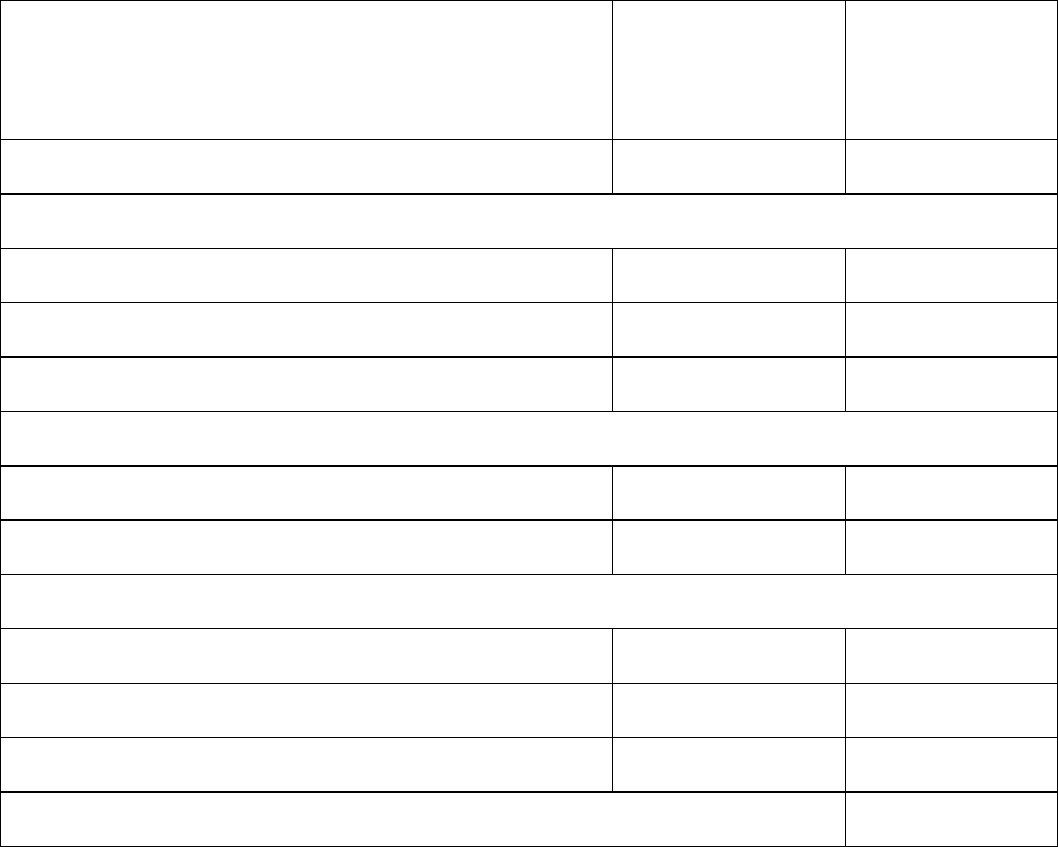 Artículo 21.- El impuesto predial con base en las rentas o frutos civiles que produzcan los inmuebles en el Municipio de Ixil, Yucatán se determinará aplicando la siguiente tarifa: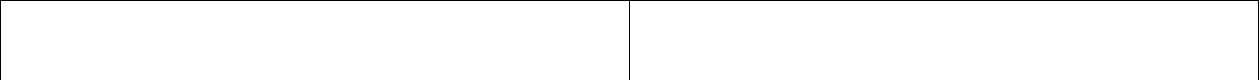 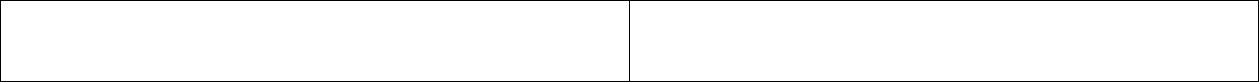 Artículo 22.- Para efectos de lo dispuesto en la Ley de Hacienda del Municipio de Ixil, Yucatán cuando se pague el impuesto durante el primer bimestre del año les hará un descuento del 20% y a las personas que presenten credencial del Instituto Nacional de las Personas Adultas Mayores se les otorgara un 30% durante todo el año.CAPÍTULO II Impuesto Sobre Adquisición de InmueblesArtículo 23.- El impuesto a que se refiere este artículo, se calculará aplicando la siguiente tabla: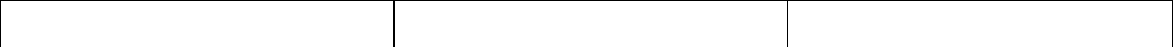 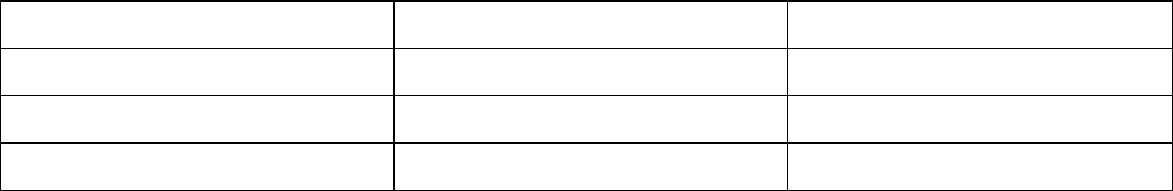 El cálculo de la cantidad a pagar se realizará de la siguiente manera: el valor de los predios se situará entre los rangos determinados por los límites inferior y superior; posteriormente se le aplicará el porcentaje señalado al rango.El resultado que se obtenga de la suma de estas operaciones determina el impuesto predial del añoCAPÍTULO III Impuesto Sobre Diversiones y Espectáculos PúblicosArtículo 24.- La cuota del impuesto sobre espectáculos y diversiones públicas se calculará sobre el monto de los ingresos percibidos.El impuesto se determinará aplicando a la base antes referida, la tasa que cada evento se establece a continuación: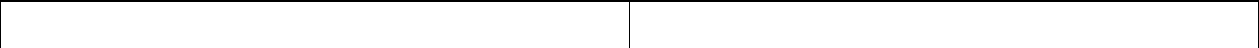 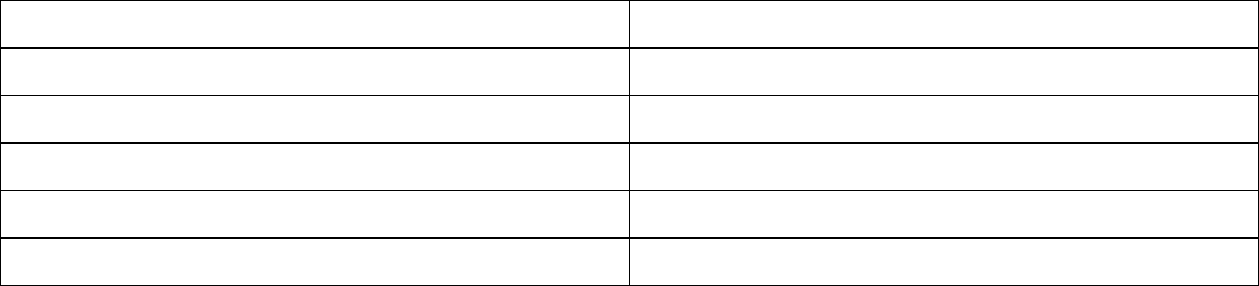 TÍTULO CUARTO DERECHOSCAPÍTULO I Derechos por la expedición de Licencias y PermisosArtículo 25.- Por el otorgamiento de las licencias o permisos a que se hace referencia la Ley Hacienda del municipio de Ixil, Yucatán se causara y pagara derechos de conformidad con las tarifas establecidas en los siguientes artículos.Artículo 26.- Por el otorgamiento de las licencias para el funcionamiento de giros relacionados con la venta de bebidas alcohólicas se cobrará una cuota de acuerdo a la siguiente taifa: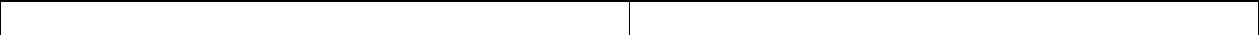 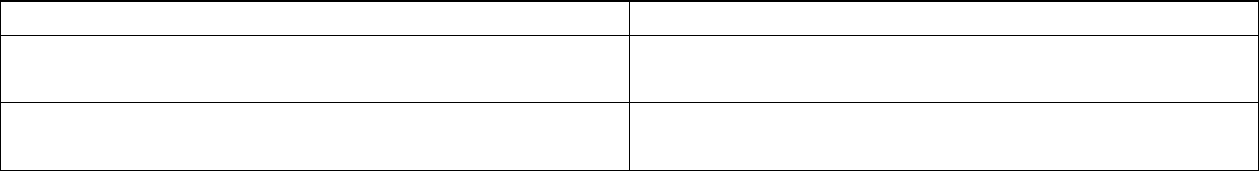 Artículo 27.- Por los permisos eventuales para el funcionamiento de giros relacionados con la venta de bebidas alcohólicas se les aplicara la cuota de $1,500.00 por día.Artículo 28.- Por el otorgamiento de las licencias para el funcionamiento de giros relacionados con la prestación de servicios que incluyan la venta de bebidas alcohólicas se aplicara la tarifa que se relaciona a continuación: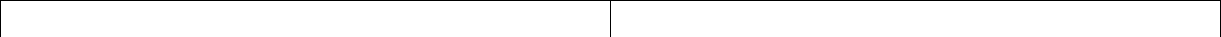 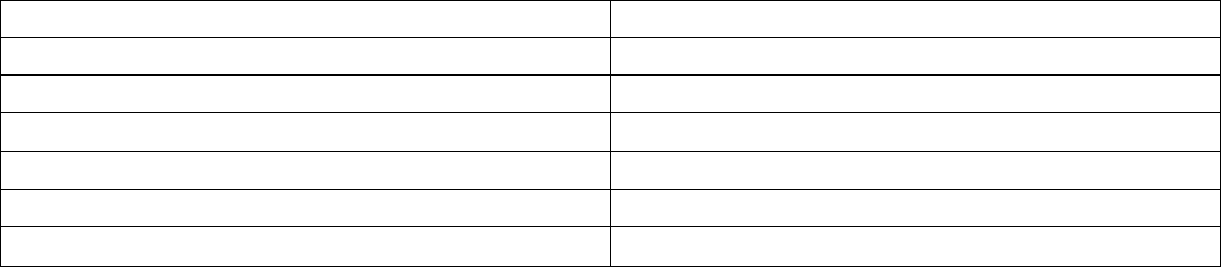 Artículo 29.- Por el otorgamiento de la renovación de licencias para el funcionamiento de los establecidos que se relacionan en los artículos 18 y 20 de esta Ley, se pagara un derecho conforme a la siguiente tarifa: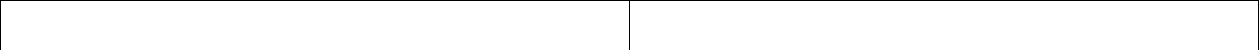 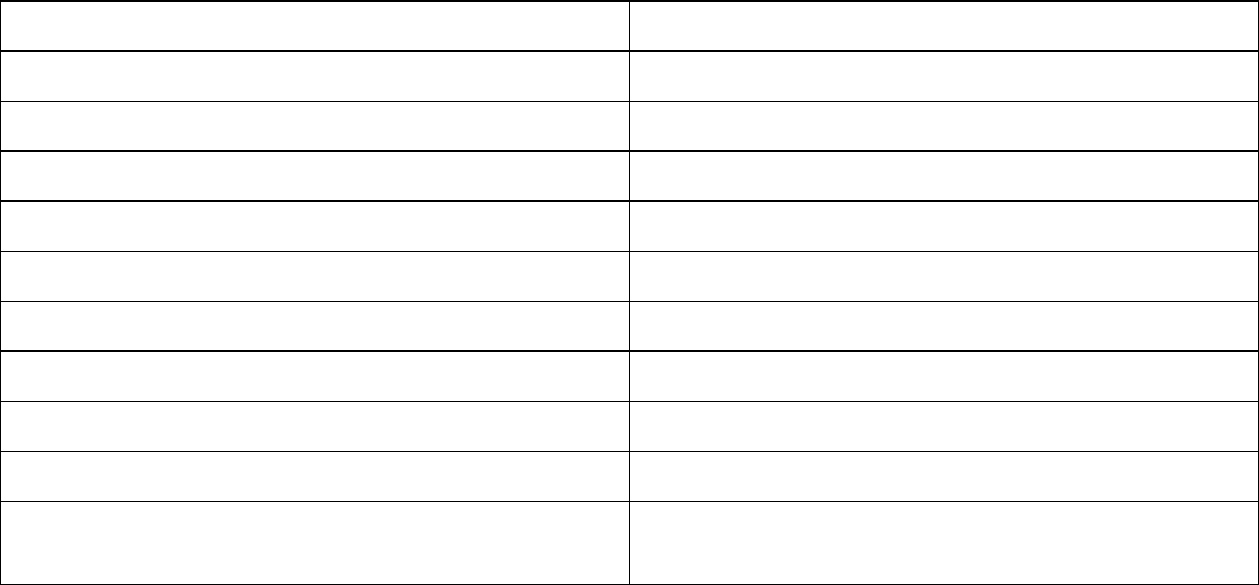 Todo establecimiento, negocio y/o empresa en general sean estas comerciales, industriales, de servicios o cualquier otro giro que no esté relacionado con la venta de bebidas alcohólicas, deberá pagar de acuerdo a la tasa que se determina en el siguiente cuadro de categorización de los giros comerciales tazados en unidad de medida y actualización.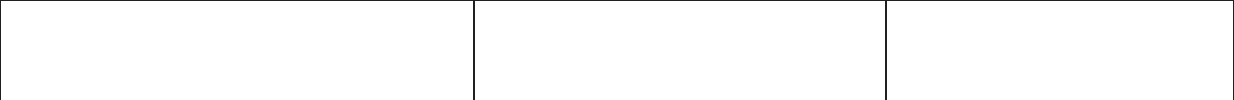 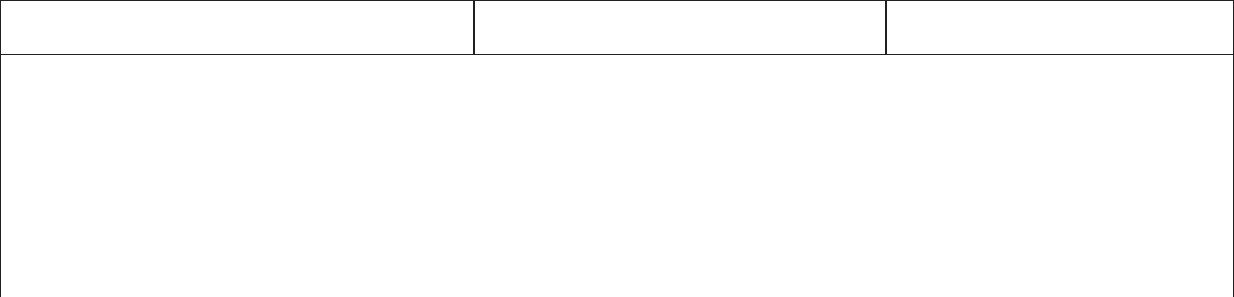 Expendios de Pan, Tortilla, Refrescos, Paletas, Helados, de Flores, Loncherías, Taquerías, Torterías, Cocinas Económicas, Talabarterías, Tendejón, Miscelánea, Bisutería, Regalos, Bonetería, Avíos para Costura, Novedades, Venta de Plásticos, Peleterías, Compra venta de Sintéticos, Ciber Café, Taller de Reparación de Computadoras, Peluquerías, Estéticas, Sastrerías,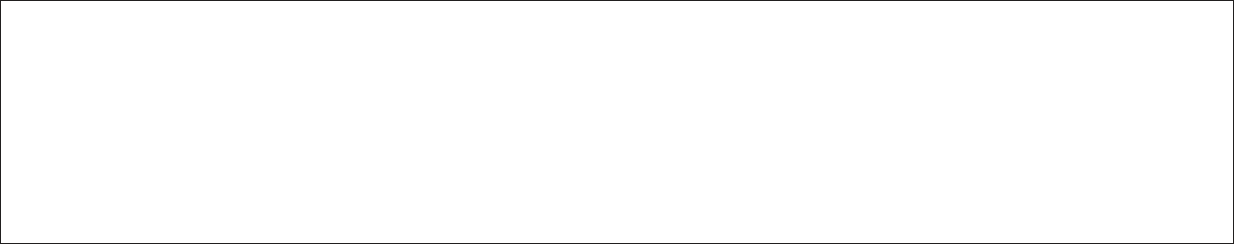 Puesto de venta de revistas, Periódicos, Mesas de Mercados en General, Carpinterías, Dulcerías,Taller de Reparaciones de Electrodomésticos, Mudanzas y Fletes, Centros de Foto Estudio y de Grabaciones, Filmaciones, Fruterías y Verdulerías, Sastrerías, Cremería y Salchichonerías, Acuarios, Billares, Relojería y Gimnasios.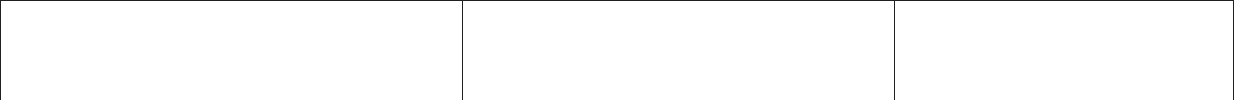 PEQUEÑO12 UMA4 UMAESTABLECIMIENTO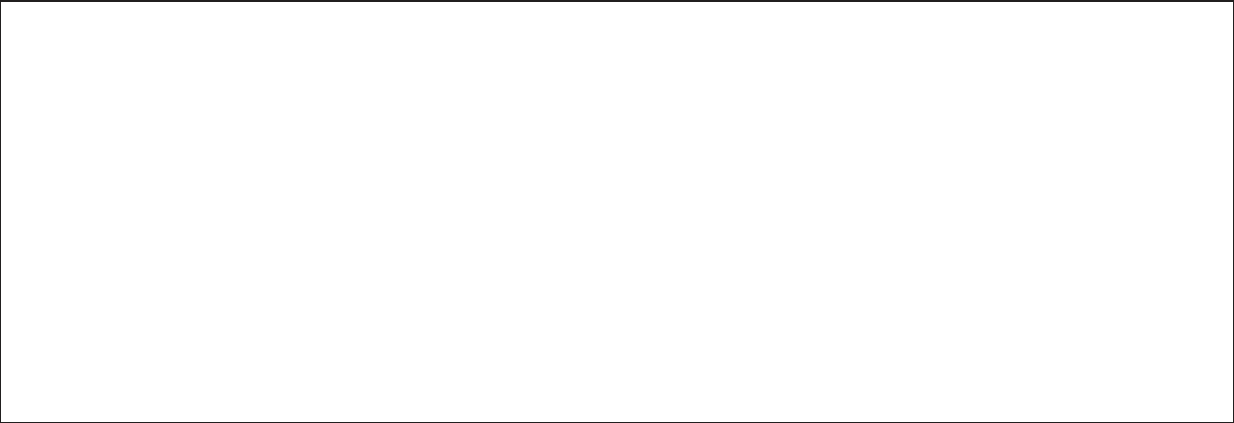 Tienda de Abarrotes, Tienda de Regalo, Fonda, Cafetería, Carnicerías, Pescaderías y Pollerías, Taller y Expendio de Artesanías, Zapaterías, Tlapalerías, Ferreterías y Pinturas, Imprentas, Papelerías, Librerías y Centros de Copiado Video Juegos, Ópticas, Lavanderías, Talleres Automotrices Mecánicos, Hojalatería, Eléctrico, Refaccionarias y Accesorios, Herrerías, Tornerías, Llanteras, Vulcanizadoras, Tienda de Ropa, Retadoras de Ropa, Sub agencia de refrescos, Venta de Equipos Celulares, Salas deFiestas Infantiles, Alimentos Balanceados y Cereales, Vidrios y Aluminios, Video Clubs en General, Academias de Estudios Complementarios, Molino – Tortillería y Talleres de Costura.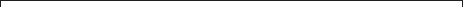 MEDIANO22 UMA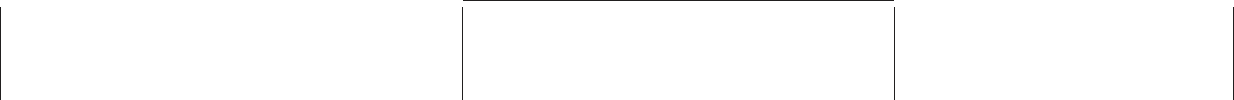 7 UMA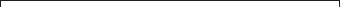 ESTABLECIMIENTO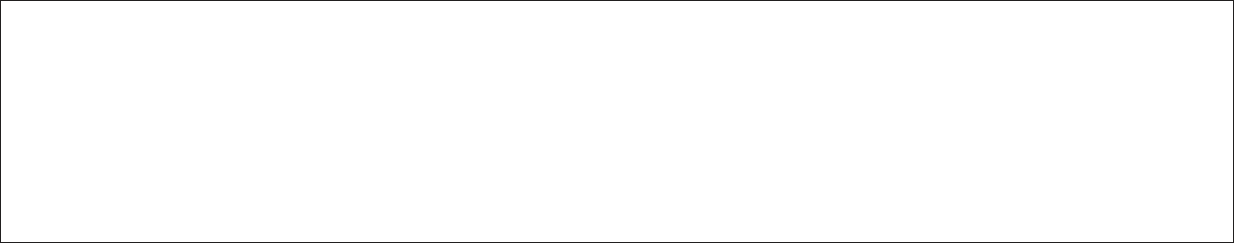 Mini súper, Mudanzas, Lavadero de Vehículos, Cafetería-Restaurant, Farmacias, Boticas, Veterinarias y Similares, Panadería (artesanal), Estacionamientos, Agencias de Refrescos, Joyerías en General, Ferro tlapalería y Material Eléctrico, Tiendas de Materiales de Construcción en General, Centros de Servicios Varios, Oficinas y Consultorios de Servicios Profesionales, Planta de Agua Purificada.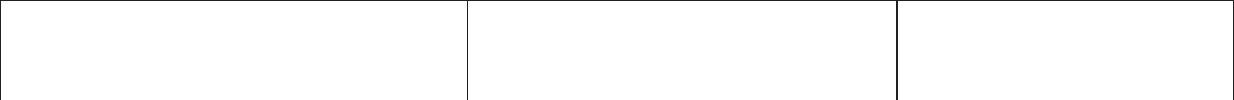 ESTABLECIMIENTO	60 UMA	50 UMAGRANDE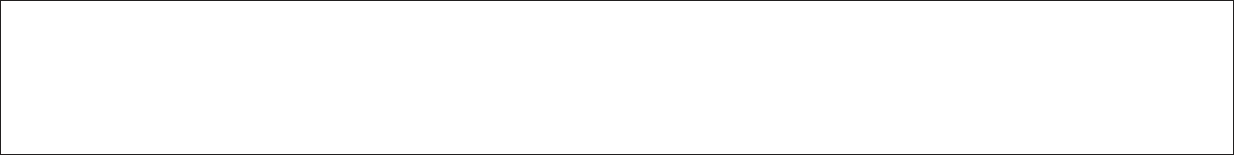 Súper, Panadería (Fabrica), Centros de Servicio Automotriz, Servicios para Eventos Sociales. Compraventa de Motos y Bicicletas, Compra venta de Automóviles, Salas de Velación y Servicios Funerarios, Fábricas y Maquiladoras de hasta 15 empleados.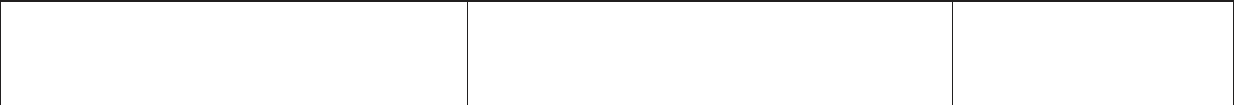 EMPRESA COMERCIAL,INDUSTRIAL O DE SERVICIO	119 UMA	49 UMA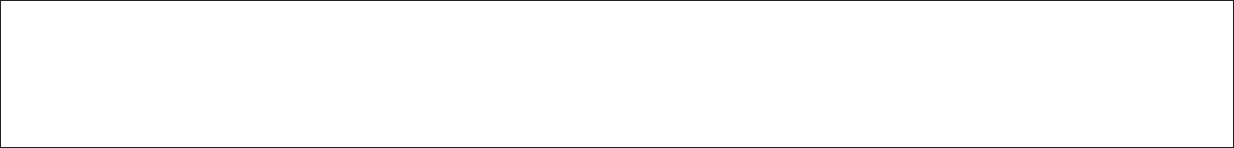 Hoteles, Posadas y Hospedajes, Clínicas y Hospitales, Casa de Cambio, Cinemas, Escuelas Particulares, Fábricas y Maquiladoras de hasta 20 empleado, Mueblería y artículos para el hogar.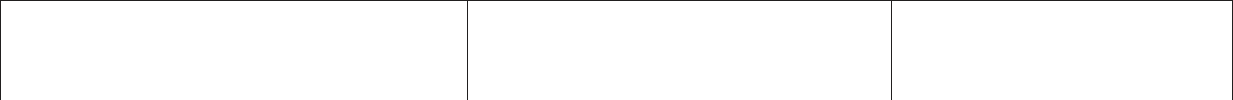 INDUSTRIAL O DE SERVICIO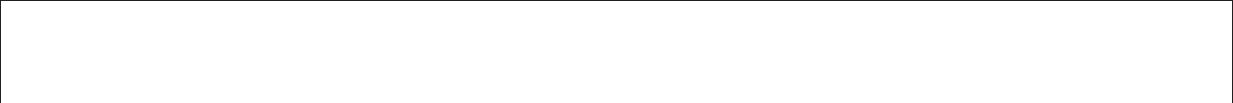 Granjas, Haciendas para eventos sociales. Bodegas de Almacenamiento de cualquier producto en General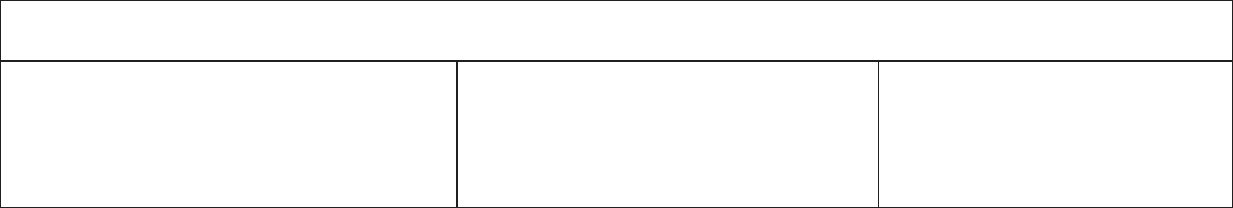 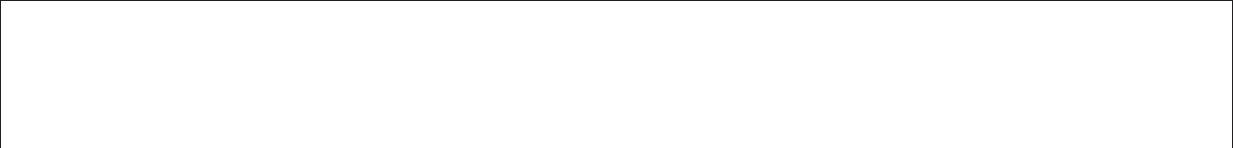 Fábricas de Blocks e insumos para construcción, Gaseras, Agencias de Automóviles Nuevos, Fábricas y Maquiladoras de hasta 50 empleados,Tienda de Artículos Electrodomésticos, Muebles y Línea Blanca.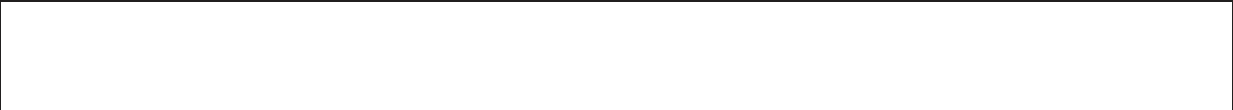 Súper Mercado y/o Tienda Departamental, Sistemas de Comunicación por Cable, Fábricas y Maquiladoras Industriales, salones de eventos sociales, granjas avícolas.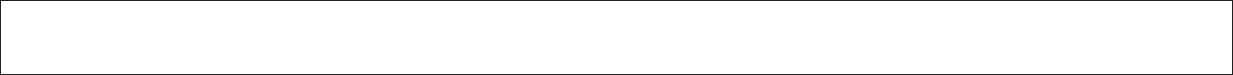 Bancos, gasolineras, Antenas de telefonía convencional, celular y de internet, Comercializadora y Distribuidora de Carnes,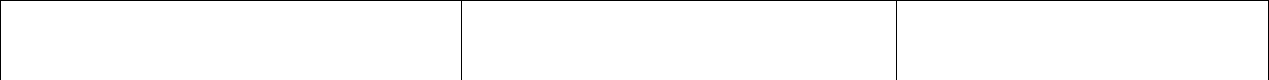 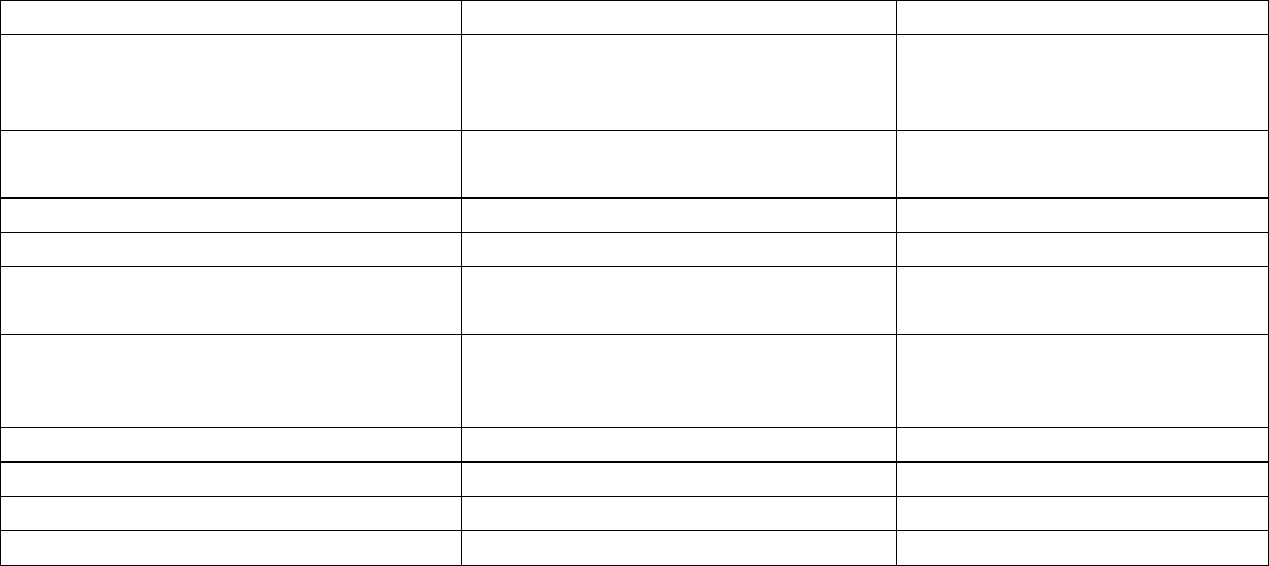 En cumplimiento a lo dispuesto por el artículo 10-A de la Ley de Coordinación Fiscal Federal, el cobro de los derechos a que se refiere este artículo, no condiciona el ejercicio de las actividades comerciales o de prestación de servicios.El cobro de derechos para los establecimientos con diversos giros comerciales en el mismo inmueble será el resultado de la suma por cada una de las denominaciones que se encuentren comprendidas en la clasificación correspondiente de esta ley.Artículo 30.- Por el otorgamiento de los permisos para la realización de luz y sonido, bailes populares, verbenas y otros se causarán y pagarán derechos de $ 2,000.00 por día.Artículo 31.- La diferenciación de las tarifas establecidas en la presente sección, se justifica por el costo individual que representan para el Ayuntamiento, las visitas, inspecciones, peritajes y traslados a los diversos establecimientos obligados.Artículo 32.- Por el permiso de cierre de calles o parques por cualquier evento, espectáculo o fiesta en la vía pública se pagará la cantidad de $ 300.00 por día.Artículo 33.- Por el otorgamiento de las licencias para la instalación de anuncios de toda índole causarán y pagarán derechos de acuerdo con la siguiente tarifa: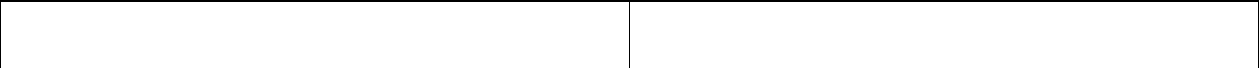 I.- Anuncios murales por metro cuadrado o$ 30.00 mensualfracciónII.- Anuncios estructurales fijos por metro$ 30.00 mensualcuadrado o fracciónIII.- Anuncios en carteleras mayores de 2 m² o$ 30.00 mensualfracción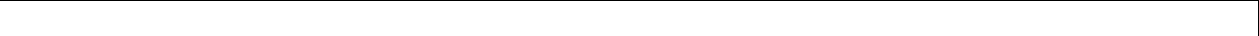  IV.- Anuncios en carteleras oficiales, por cada una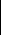 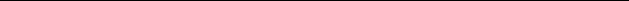  $ 30.00 mensual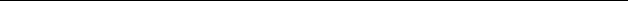 CAPITULO II Derechos por Servicios de CatastroArtículo 34.- Por participar en licitaciones o concursos de obra pública se pagará la cantidad acordada por la dirección correspondiente, de acuerdo al monto y complejidad del concurso o licitación.Artículo 35.- Por el otorgamiento de los permisos de construcción a que hace referencia a la Ley de Hacienda del Municipio de Ixil, Yucatán se causaran y pagaran derechos de acuerdo con las siguientes tarifas: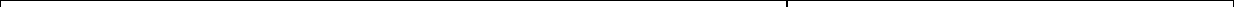 1.-CABECERA MUNICIPAL IXIL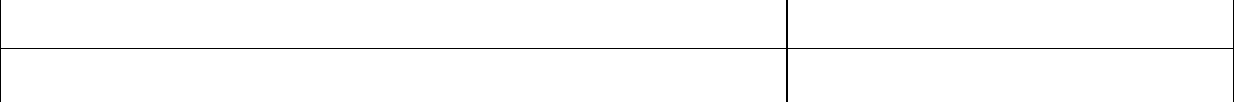 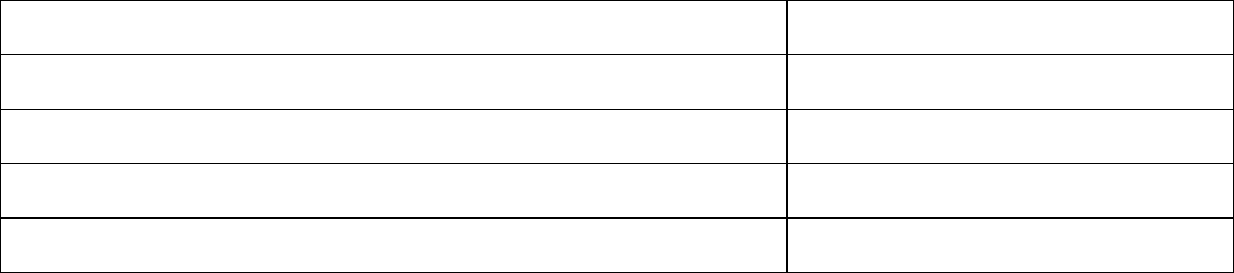 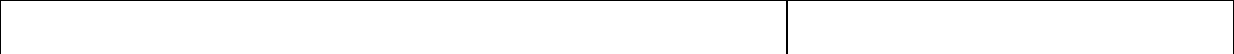 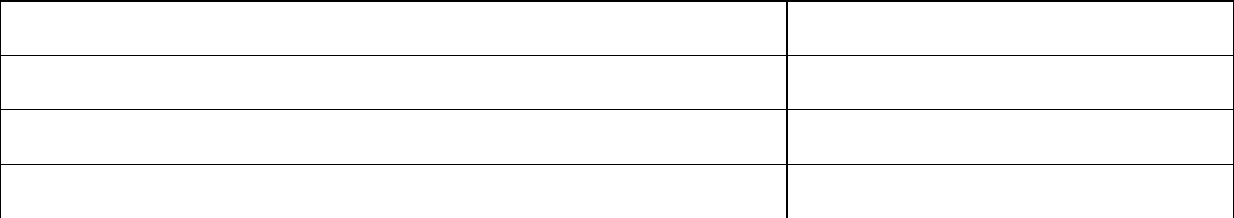 2.- COSTA DE IXIL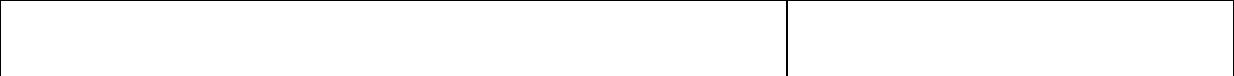 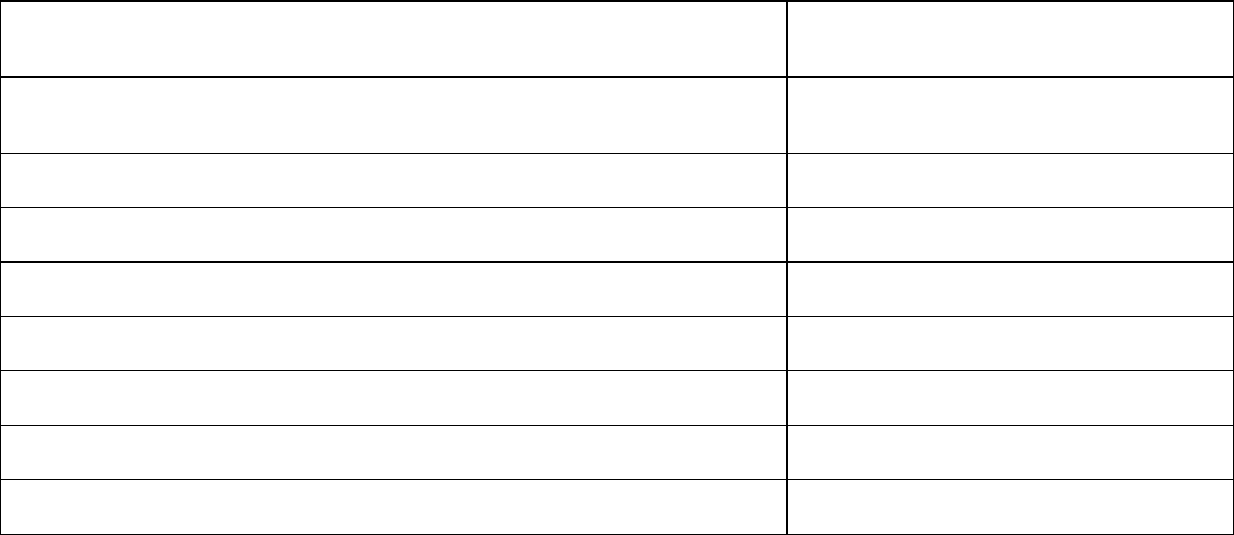 Quedaran exentos del pago de este derecho, las construcciones de cartón, madera o paja, siempre que se destinen a casa-habitación.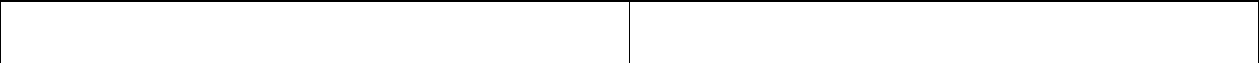 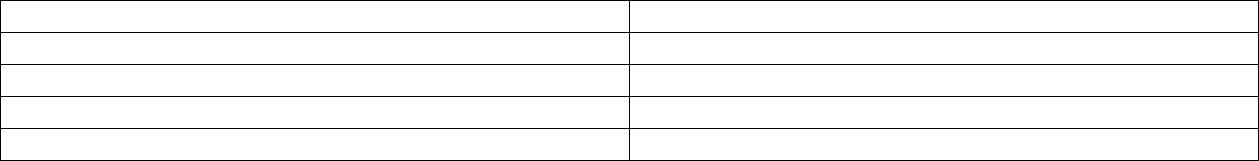 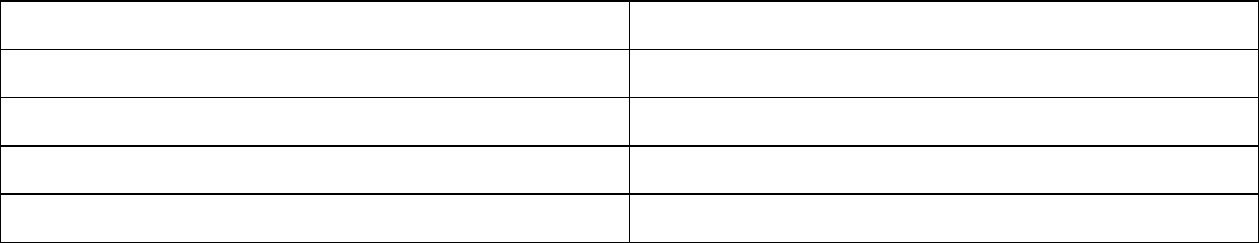 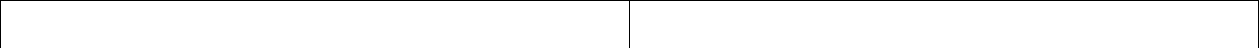 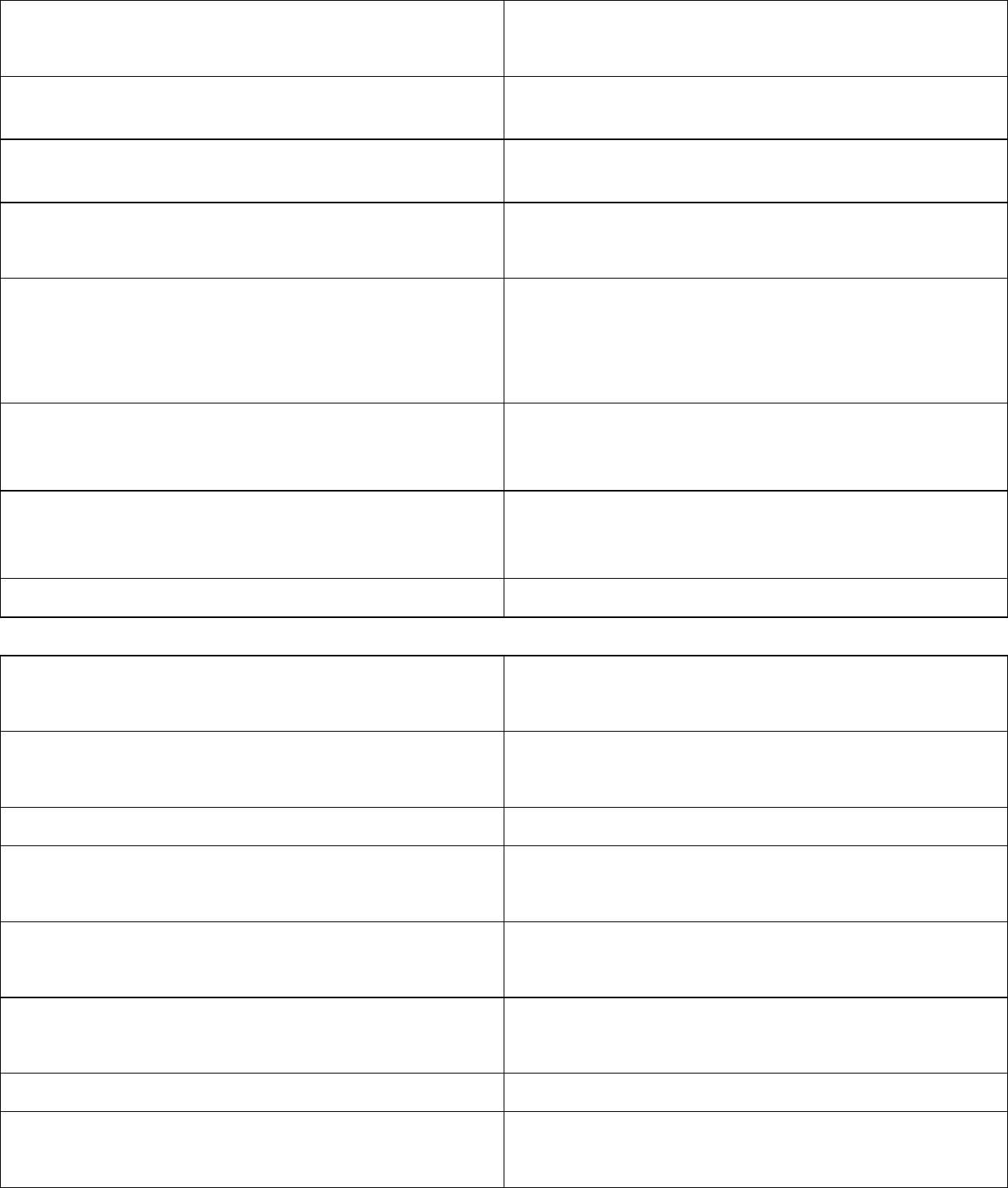 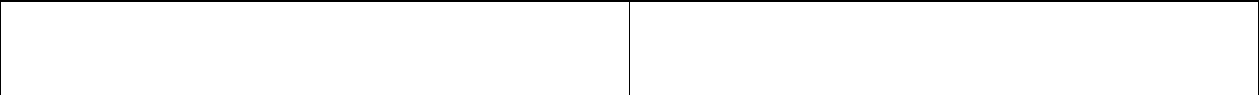 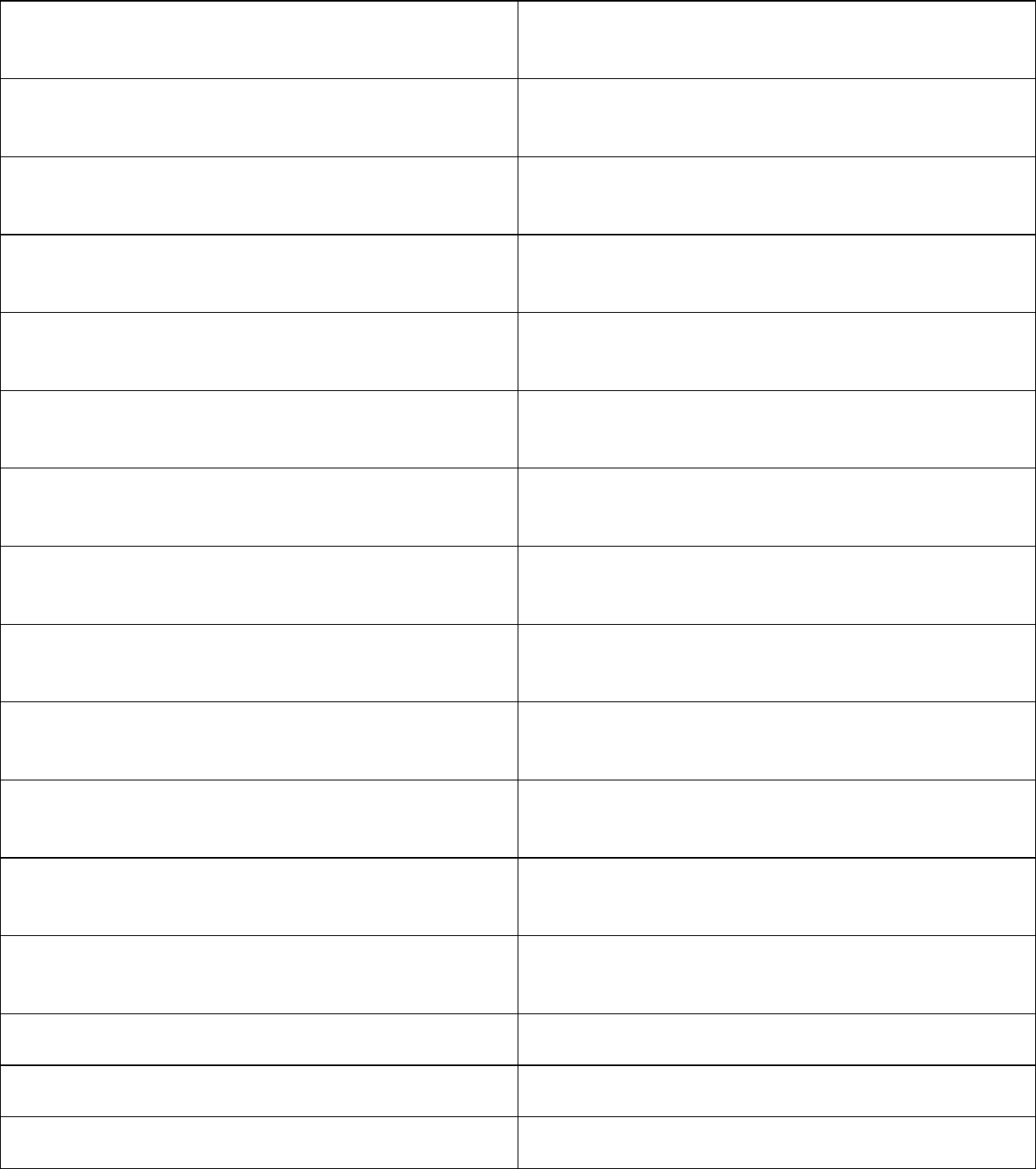 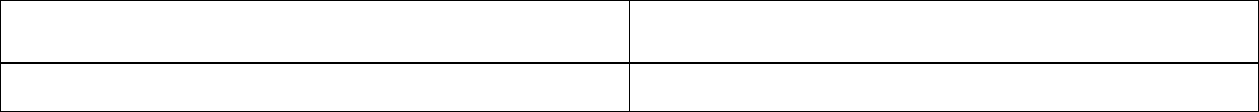 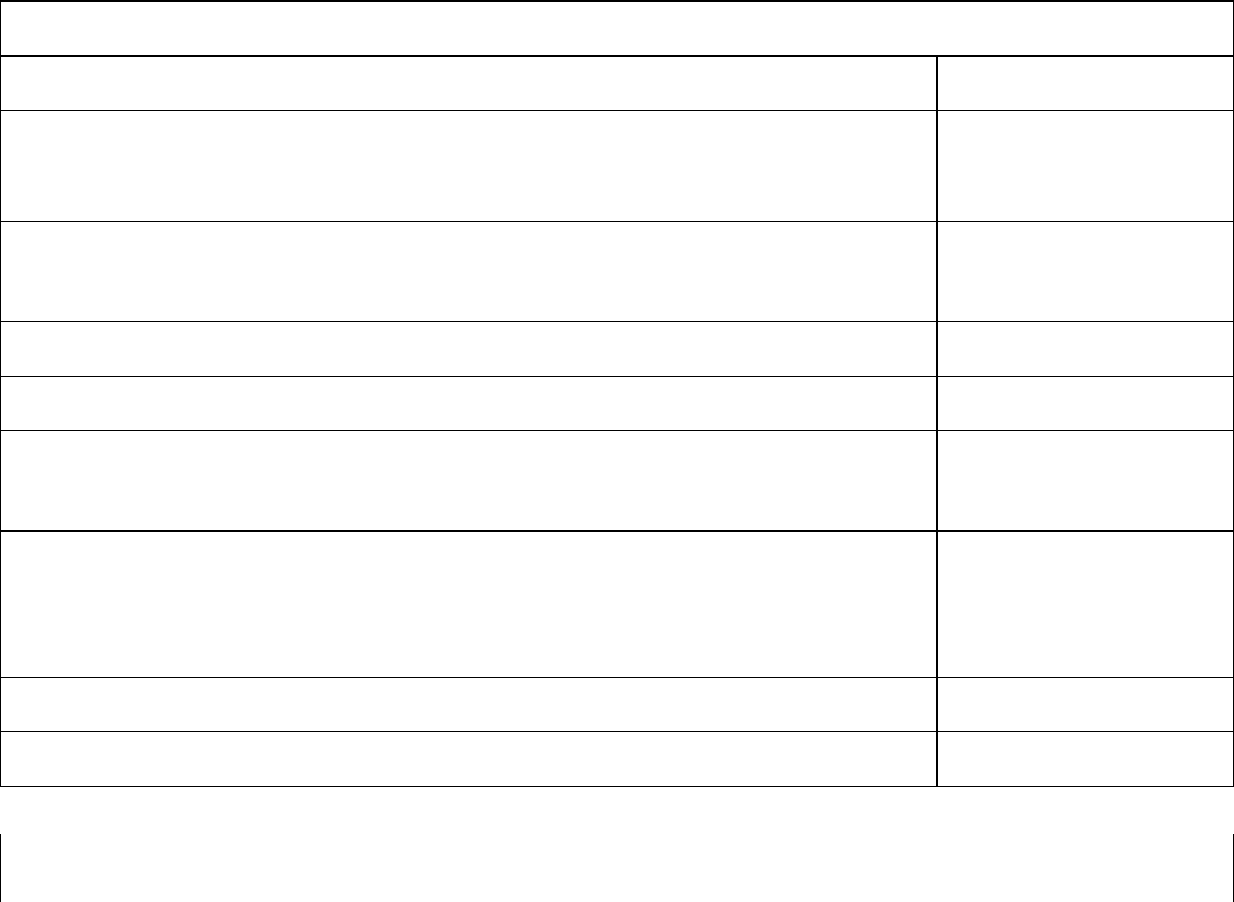 III.- CONSTANCIAS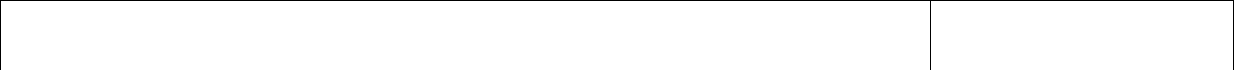 Por inspección de constancia de terminación de obra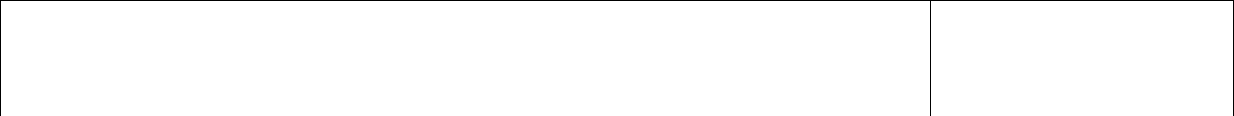 Por inspección para el otorgamiento de la constancia de terminación de obra de una superficie de hasta 45m2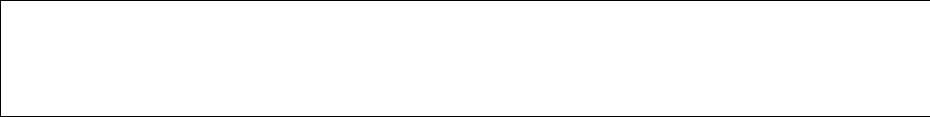 Por inspección para el otorgamiento de la constancia de terminación de obra de una superficie mayor de 45 hasta 120 m2$20.14 por m2$33.44 por m2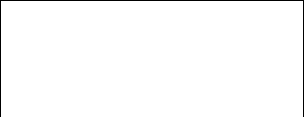 $37.15 por m2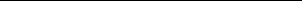 Por inspección para el otorgamiento de la constancia de terminación de obra de una superficie mayor de 121 m2$40.86 por m2Constancia de división y unión de inmuebles	$7.42 por m2Constancia de alineamiento	$30.00 por metro linealConstancia de inspección de uso de suelo	117.66Constancia de terminación de obra hasta 45m2	$5.83 por m2Constancia de terminación de obra hasta 45 hasta 120m2	$11.13 por m2Constancia de terminación de obra mayor de 240m2	$16.43 por m2$42.40 por predio,Constancia de régimen de condominio	departamento o localConstancia de municipalización de desarrollos inmobiliarios de 2 a 200 viviendasConstancia de municipalización de desarrollos inmobiliarios de 201 a 500 viviendasConstancia de municipalización de desarrollos inmobiliarios de 501 a 1,000 viviendasConstancia de municipalización de desarrollos inmobiliarios de 1,001 a 2,000 viviendasConstancia de municipalización de desarrollos inmobiliarios de 2,001 viviendasAutorización de desarrollo inmobiliarioAutorización de modificación de modificación de desarrollos inmobiliariosConstancia de recepción de fosas sépticas y/o pozos de absorción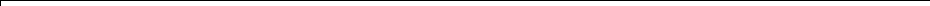 Certificados o constancias no previstas en el tarifario de esta secretaría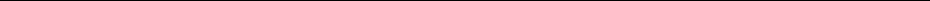 $318 por vivienda$265 por vivienda$212 por vivienda$159 por vivienda$106 por vivienda$21,200 por oficio $10,600 por oficio $159 por documento $2,120 por documento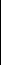 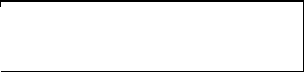 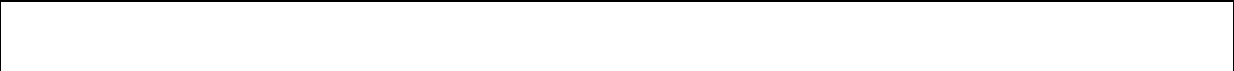 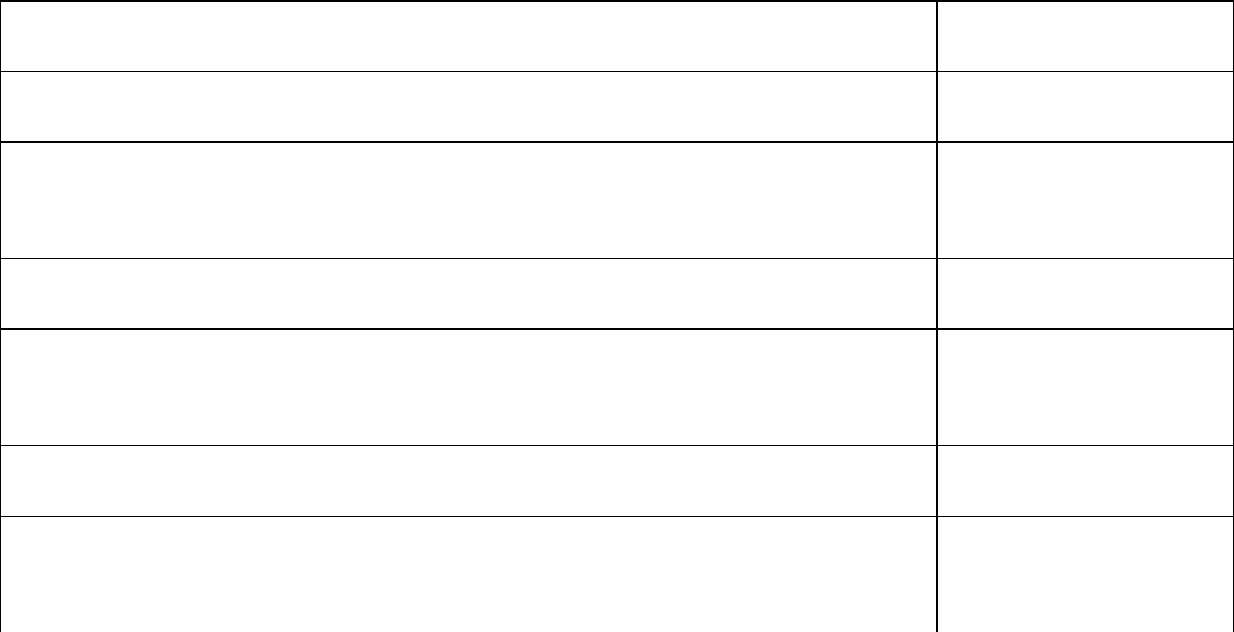 Renovación de licencia de construcción y urbanización de vía pública de50% del importe de lacomercios o industrias, excepto viviendas	licencia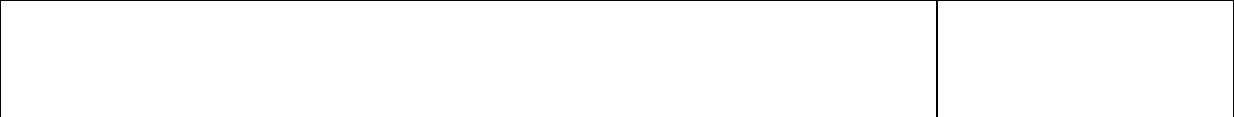 Renovación de licencia de construcción o de urbanización de vía pública de25% del importe de ladesarrollo inmobiliario	licencia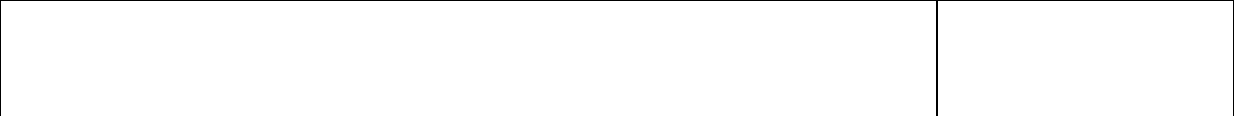 Permisos de anuncios de carácter mixto o de propaganda o publicidad permanentes en inmuebles o en mobiliario urbanoPermisos de anuncios de carácter denominativo permanente en inmuebles con una superficie mayor de 1.5 m2Permisos de anuncios por difusión de propaganda o publicidad asociada a música o sonido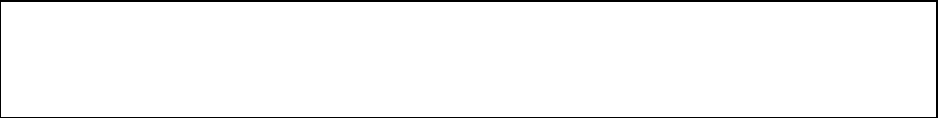 Permisos de anuncios de proyección óptica, electrónicos o iluminados con luz neón$3.71 por m2$2.65 por m2$4 por día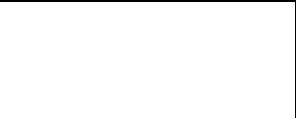 $1.59 por m2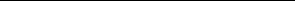 La cuota que se pagará por los servicios que presta el Catastro Municipal, causarán derechos de conformidad con la siguiente tarifa.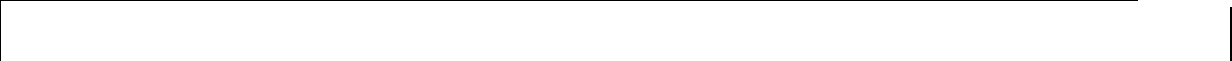 I.- Emisión de constancias.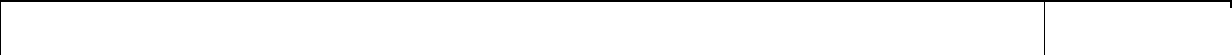 Constancia de historial de predioConstancia de valor catastralConstancia de no propiedad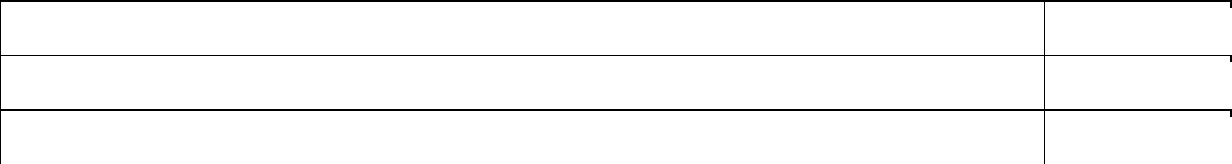 d)Constancia de única propiedad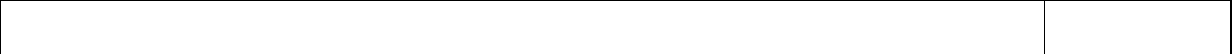 e)Copia certificadaf)Copia simple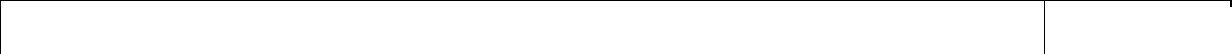 g)Certificado de número oficial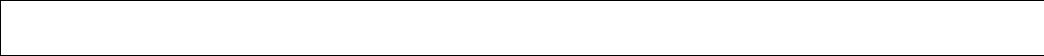 h)Elaboración de planos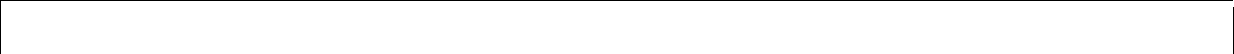 II.- Por expedición de cedulas.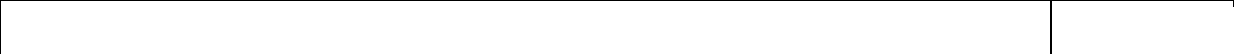 Cedula por traslación de dominioCedula de mejoraCedula de actualización o aplicación de valorCedula por corrección de superficie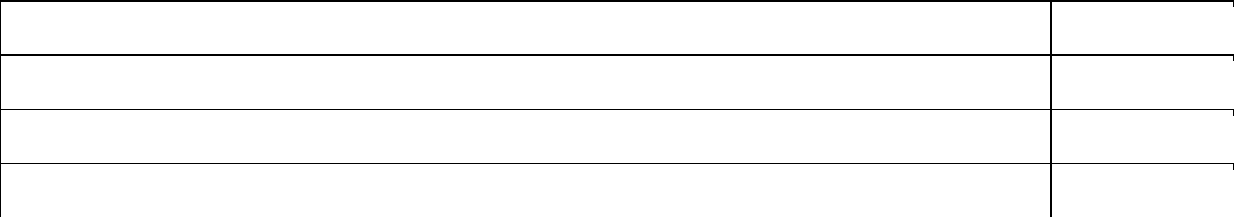 e)Cedula por corrección de cruzamientosf)Cedula definitiva de divisióng)Cedula definitiva de uniónh)Cedula definitiva de rectificacióni)Cedula definitiva por urbanizaciónj)Cedula por cambio de nomenclaturak)Cedula por constitución de régimen en condominio l)Cedula por corrección de datos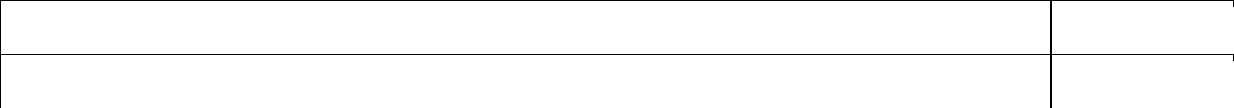 m)Cedula por inscripción de fondo legaln)Cedula provisional por mandato judicialo)Verificación de medidas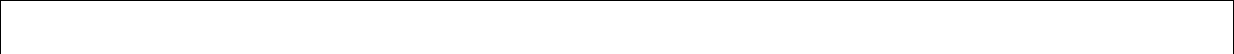 III.- Por expedición de oficios de: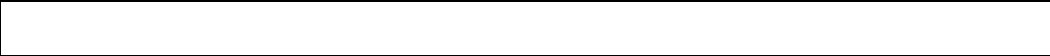 a) Oficio por verificación de medidas214.00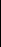 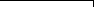 214.00214.00214.0082.0030.00214.00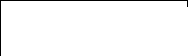 $	323.00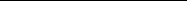 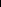 377.00377.00 $ 377.00 $ 377.00 $ 377.00 $ 377.00 $ 377.00 $ 377.00 $ 377.00 $ 377.00 $ 377.00 $ 377.00 $ 377.00 $ 377.00 $ 514.00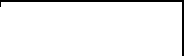 $130.00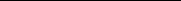 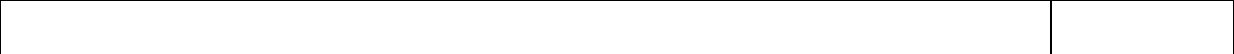 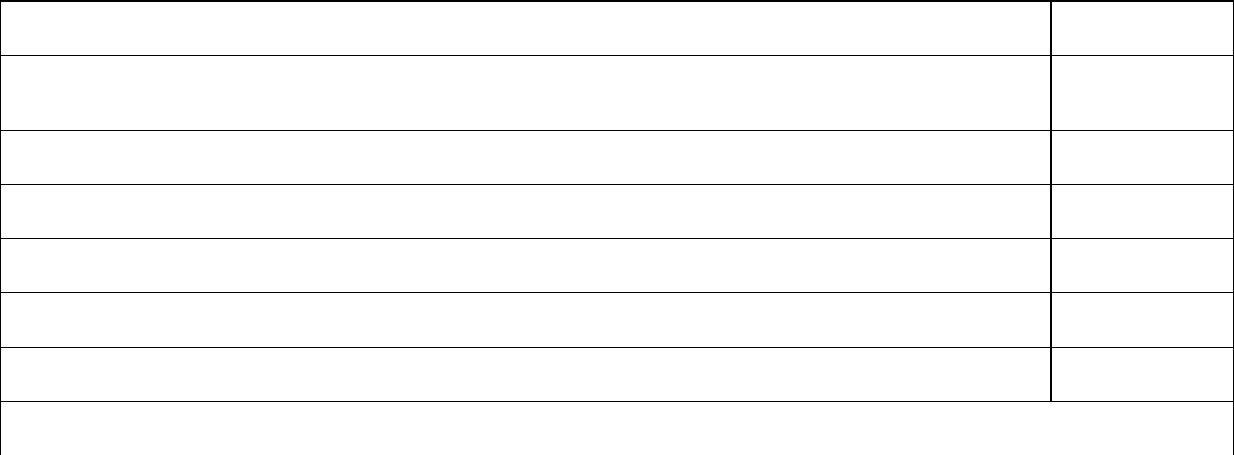 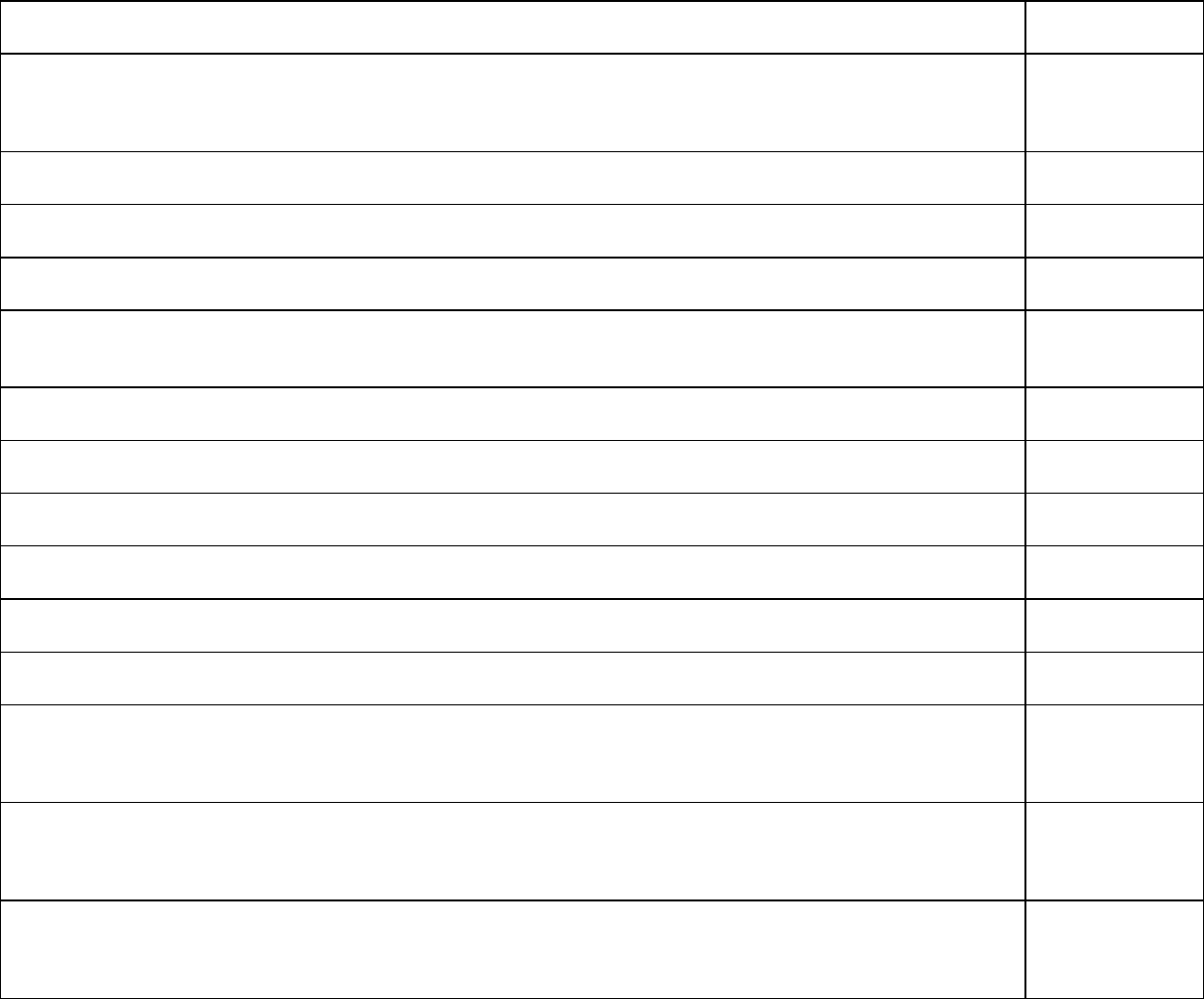 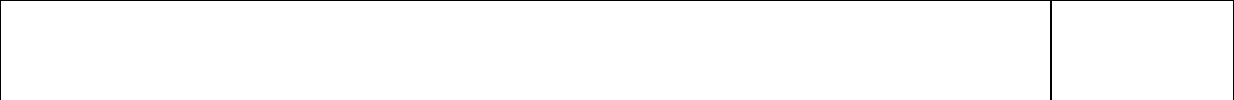 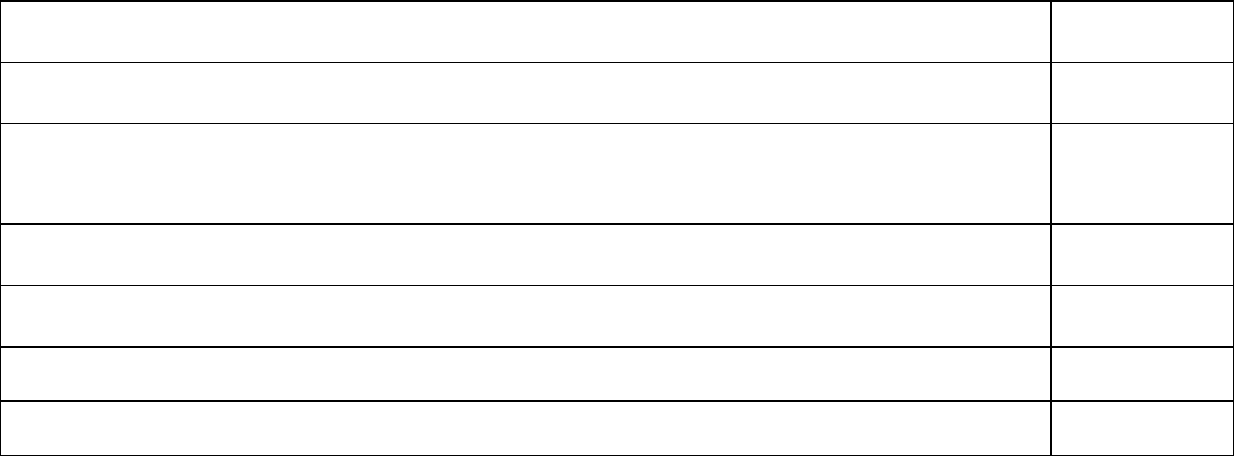 Por actualizaciones de predios urbanos se causarán y pagarán los siguientes derechos:Artículo 36.- Por el permiso para el cierre de calles para fiestas o cualquier evento o espectáculo en la vía pública, se pagará la cantidad de $ 200.00 por día.Artículo 37.- Por el otorgamiento de los permisos para cosos taurinos, se causarán y pagarán derechos de $ 250.00 por día por cada uno de los palqueros.Artículo 38.- No causará derecho alguno las divisiones o fracciones de terrenos en zonas rústicas que sean destinadas plenamente a la producción agrícola o ganadera.Artículo 39.- Los fraccionamientos causarán derechos de deslinde, a excepción de lo señalado en el artículo anterior, de conformidad con lo siguiente:I.- Hasta 160,000 m² II.- Más de 160,000 m² excedentes$ 40.00 por m²$ 45.00 por m²Artículo 40.- Por la revisión de la documentación de construcciones de régimen de condominio, se causarán derechos de acuerdo a su tipo:Tipo comercial Tipo habitacional$ 45.00 por depto.$ 35.00 por depto.Artículo 41.- Por el otorgamiento de las cartas de congruencia de uso de suelo correspondientes a la zona federal se pagarán: $25.00 por metro cuadrado, y por la renovación de las mismas por este concepto, el contribuyente pagara el 20% sobre el valor pagado por el primer otorgamiento de la constancia.Quedarán exentas del pago de los derechos que establece esta sección, las instituciones públicas.CAPÍTULO III Derechos por Servicios de VigilanciaArtículo 42.- Por servicios de Vigilancia que preste el ayuntamiento se pagara por cada elemento de seguridad pública, una cuota de acuerdo a la siguiente tarifa:Por día…..............................................................................................$550.00Por hora…............................................................................................ $100.00CAPÍTULO IV Derechos por Servicios de LimpiaArtículo 43.- Por los derechos correspondientes al servicio de limpia, mensualmente se causará y pagará la cuota de $ 20.00 por cada predio habitacional y $ 50.00 predio comercial.CAPÍTULO V Derechos por Servicios de Agua PotableArtículo 44.- Por los servicios de agua potable que preste el Municipio se pagara mensualmente las siguientes cantidades:I.Por toma domestica…….…$ 15.00II.Por toma comercial………..$ 35.00III.Por toma industrial………..$ 100.00IV.Por contrato o toma nueva…$ 1,200.00CAPÍTULO VI Derechos para la expedición de Certificados, Copias y ConstanciasArtículo 45.- Por los certificados y constancias que expida la autoridad Municipal, se pagaran las cuotas siguientes:Por certificado expedido por el ayuntamiento… ....................$80.00Por hoja certificada expedida por el ayuntamiento……...$ 10.00Por cada constancia expedida por el ayuntamiento. ...............$ 15.00IV.	Por cada copia simple que expida el ayuntamiento……………$ 2.00 por hojaCAPÍTULO VII Derechos por el Uso Y Aprovechamiento de los Bienes del Dominio Público MunicipalArtículo 46.- Los derechos por servicios de Mercados se causarán y pagarán de conformidad con las siguientes tarifas: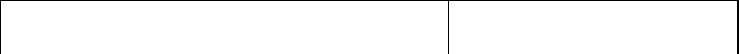 I.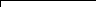 Locatarios Fijos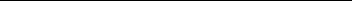 $100.00 mensual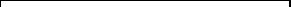 II.Locatarios Semifijos$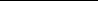 25.00 por Día 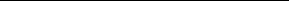 CAPÍTULO VIII Derechos por Servicios en CementeriosArtículo 47.- Los derechos por servicios de Cementerios se con causaran y pagaran de conformidad las siguientes tarifas:En las fosas o criptas para niños, las tarifas aplicadas a cada uno de los conceptos serán el 50% de las aplicadas para los adultos.Permiso de construcción de cripta o gaveta en cualquier clase del panteónCAPÍTULO IX Derechos por Servicios que presta la Unidad de Acceso a la Información PúblicaArtículo 48.- El derecho por acceso a la información pública que proporciona la Unidad de Transparencia municipal será gratuito.La Unidad de Transparencia municipal únicamente podrá requerir pago por concepto de costo de recuperación cuando la información requerida sea entregada en documento impreso proporcionado por el Ayuntamiento y sea mayor a 20 hojas simples o certificadas, o cuando el solicitante no proporcione el medio físico, electrónico o magnético a través del cual se le haga llegar dicha información.El costo de recuperación que deberá cubrir el solicitante por la modalidad de entrega de reproducción de la información a que se refiere este Capítulo, no podrá ser superior a la suma del precio total del medio utilizado, y será de acuerdo con la siguiente tabla: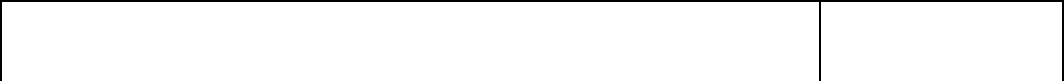 Medio de reproducción	Costo aplicable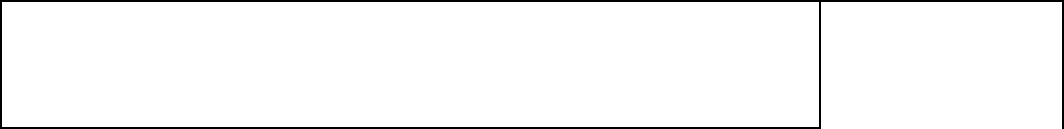 I. Copia simple o impresa a partir de la vigesimoprimera hoja proporcionada por la Unidad de Transparencia.$1.00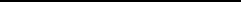 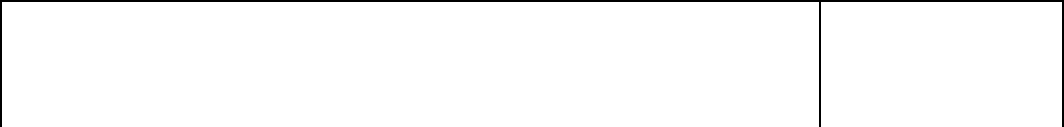 Copia certificada a partir de la vigesimoprimera hoja proporcionada por la Unidad de Transparencia.$3.00Disco compacto o multimedia (CD ó DVD) proporcionada por la Unidad de Transparencia.$10.00CAPÍTULO X Derechos por Servicios de Alumbrado PúblicoArtículo 49.- El derecho por este servicio será el que resulte de aplicar la tarifa que se describe en la Ley de Hacienda del municipio de IxilCAPÍTULO XI Derechos por Servicios de Supervisión Sanitaria en MatanzaArtículo 50.- Los derechos a que se refiere este capítulo se pagaran de conformidad con las siguientes cuotas:TÍTULO QUINTO CONTRIBUCIONES DE MEJORASCAPÍTULO ÚNICO Contribuciones de MejorasArtículo 51.- Son contribuciones especiales por mejoras las cantidades que la Hacienda Pública Municipal tiene derecho de recibir como aportación a los gastos que ocasione la realización de obras de mejoramiento o la prestación de servicio de interés general, emprendidos para el beneficio común.La cuota a pagar se determinará de conformidad a lo establecido al efecto la Ley de Hacienda del municipio de Ixil.TÍTULO QUINTO PRODUCTOSCAPÍTULO I Productos Derivados de Bienes InmueblesArtículo 52.- El municipio percibirá productos derivados de sus bienes inmuebles por los siguientes conceptos:Arrendamiento o enajenación de bienes inmuebles.Por arrendamiento temporal o concesión por el tiempo útil de locales ubicados en bienes de dominio público.Por concesión del uso de piso en la vía pública o enBienes destinados a un servicio público como mercados, unidades deportivas, plazas y otros bienes de dominio público.Por derecho de piso a vendedores con puestos semifijos una cuota de $50.00 diariosEn caso de vendedores ambulantes se establecerá una cuota de $40.00 diariosCAPÍTULO IIProductos Derivados de Bienes MueblesArtículo 53.- El municipio podrá percibir Productos por concepto de la enajenación de sus bienes muebles, siempre y cuando estos resulten innecesarios para la administración municipal o bien que resulte incosteable su mantenimiento y conservación.CAPÍTULO III Productos FinancierosArtículo 54.- El municipio percibirá productos derivados de las inversiones financieras que realice transitoriamente con motivo de la percepción de ingresos extraordinarios o periodos de alta recaudación. Dichos depósitos deberán hacerse eligiendo la alternativa de mayor rendimiento financiero siempre y cuando, no se limite la disponibilidad inmediata de los recursos conforme las fechas en que estos serán requeridos por la administración.CAPÍTULO IV Otros ProductosArtículo 55.- El municipio percibirá productos derivados de sus funciones de derecho privado, por el ejercicio de sus derechos sobre bienes ajenos y cualquier tipo de productos no comprendidos en los tres capítulos anteriores.TÍTULO SEPTIMO APROVECHAMIENTOSCAPÍTULO I Aprovechamientos por Infracciones, Faltas Administrativas o Fiscales de Carácter MunicipalArtículo 56.- Son aprovechamientos los ingresos que percibe el estado por funciones de derecho público distintos de las contribuciones, los ingresos derivados de financiamientos y de los que obtengan los organismos descentralizados y las empresas de participación estatal.El Municipio percibirá Aprovechamientos derivados de:I. Infracciones por Faltas Administrativas: Por violación a las disposiciones legales y reglamentarias contenidas en los ordenamientos jurídicos de la aplicación municipal, se cobrarán las multas establecidas en cada uno de dichos ordenamientos.Infracciones de Carácter FiscalPor pagarse a requerimiento de la autoridad municipal cualquiera de las contribuciones a que se refiere esta ley la multa será de 8 a 15 UMA (unidad de medida y actualización).Por no presentar o proporcionar el contribuyente municipal los datos o informes o proporcionarlos de manera extemporánea hacerlo con información errónea la multa será de entre 5 a 10 UMA.Por no comparecer ante la autoridad municipal para presentar, comprobar o aclarar cualquier objeto que dicha autoridad este facultada por las leyes fiscales vigentes multa de 3 a 8 UMA.Por infringir el infractor disposiciones no contempladas en las anteriores fracciones, multa de 3 a 8 UMA.III.- Sanciones por falta de pago oportuno de créditos fiscales: Por falta de pago de créditos fiscalesque tiene derecho el municipio por parte de los contribuyentes municipales en apego a lo dispuesto en la Ley de Hacienda del municipio de Ixil, se causaran recargos en la forma establecidos en el Código Fiscal del Estado de Yucatán.CAPÍTULO II Aprovechamientos de Recursos Transferidos al MunicipioArtículo 57.- Corresponderán a este capítulo de ingresos, los que perciba el municipio por cuenta de:Cesiones.Herencias.Legados.IV.  Donaciones.Adjudicaciones Judiciales.VI.	Adjudicaciones Administrativas.VII.  Subsidios de Otro Nivel de Gobierno.VIII. Subsidios de Organismos Públicos y Privados.IX.	Multas impuestas por autoridades administrativas federales no fiscales.CAPÍTULO III Aprovechamientos DiversosArtículo 58.- El Municipio percibirá aprovechamientos derivados de otros conceptos no previstos en los capítulos anteriores cuyo rendimiento ya sea efectivo o en especie deber ser ingresado al erario Municipal expidiendo de inmediato el recibo oficial respectivo.TÍTULO OCTAVO PARTICIPACIONES Y APORTACIONESCAPÍTULO ÚNICO Participaciones Federales, Estatales Y AportacionesArtículo 59.- Son participaciones y aportaciones los ingresos provenientes de contribuciones y aprovechamientos municipales que tiene derecho a percibir el Estado y sus Municipios en virtud de su adhesión al Sistema Nacional de Coordinación Fiscal o de las leyes fiscales relativas y conforme a las normas que establezcan y regulen su distribución.La Hacienda Pública Municipal percibirá las participaciones estatales y federales determinadas en los convenios relativos y en la Ley de Coordinación Fiscal del Estado de Yucatán.TÍTULO OCTAVO INGRESOS EXTRAORDINARIOSCAPÍTULO ÚNICO De los Empréstitos, Subsidios y los Provenientes del Estado o FederaciónArtículo 60.- Son ingresos extraordinarios, los empréstitos los subsidios o aquellos que el Municipio reciba de la Federación o el Estado por conceptos diferentes a Participaciones o Aportaciones y los decretados excepcionalmente.TransitorioArtículo Único.- Para poder percibir aprovechamientos vía infracciones por Faltas Administrativas, el Ayuntamiento deberá contar con los Reglamentos Municipales respectivos, los que establecerán los montos de las sanciones correspondientes.Impuestos$ 1,181,894.00$ 1,181,894.00Impuestos sobre los ingresos$ 21,260.00$ 21,260.00Impuestos sobre Espectáculos y Diversiones Publicas$ 21,260.00$ 21,260.00Impuestos sobre el patrimonio$ 472,430.00$ 472,430.00Impuesto Predial$ 472,430.00$ 472,430.00Impuestos sobre la producción, el consumo y las transacciones$ 688,204.00$ 688,204.00Impuesto sobre Adquisición de bienes Inmuebles$ 688,204.00$ 688,204.00Accesorios$0.00Actualizaciones y Recargos de Impuestos$0.00Multas de Impuestos$0.00Gastos de Ejecución de Impuestos$0.00Otros Impuestos$0.00Impuestos causados no comprendidos en las fracciones de la Ley deIngresos causadas en ejercicios fiscales pendientes de liquidación o pago$$0.00Servicios de Agua potable, drenaje y alcantarillado$ 25,045.00$ 25,045.00Servicio de Alumbrado Publico$0.00Servicio de Limpia, Recolección, Traslado y disposición final deresiduos$ 30,221.00$ 30,221.00Servicios de Mercados y centrales de abasto$7,339.00Servicios de Panteones$ 23,123.00$ 23,123.00Servicios de Rastro$0.00Servicios de Seguridad Pública (Policía Preventiva y Tránsito Municipal)$8,466.00Servicios de Catastro$ 118,656.00$ 118,656.00Gastos de Ejecución de Impuestos$0.00Otros Derechos$ 77,762.00$ 77,762.00Licencias de Funcionamiento$ 51,088.00$ 51,088.00Servicios que presta la Dirección de Obras Publicas y Desarrollo Urbano$15,550.00Expedición de certificados, constancias, copias, fotografías y formas oficiales$11,124.00Servicios que presta la Unidad de Acceso a la Información Publica$0.00Servicios de Supervisión Sanitaria de Matanzas de Ganado$0.00Accesorios$7,937.00Actualizaciones y Recargos de Derechos$0.00Multas de Derechos$7,937.00Gastos de Ejecución de Derechos$0.00Contribuciones de Mejoras$ 0.00Contribuciones de Mejoras por obras publicas$ 0.00Contribuciones de Mejoras por obras publicas$ 0.00Contribuciones de Mejoras por servicios públicos$ 0.00Contribuciones de Mejoras no comprendidas en las fracciones de la Ley de$ 0.00Productos$1,226.00Productos de tipo corriente$1,226.00Derivados de productos Financieros$1,226.00Productos de capital$0.00Arrendamiento, enajenación, uso y explotación de bienes muebles del$0.00dominio privado del MunicipioArrendamiento, enajenación, uso y explotación de bienes inmuebles del$0.00dominio privado del MunicipioProductos no comprendidos en las fracciones de la Ley de Ingresos causadas$0.00en ejercicios fiscales pendientes de liquidación o pagoOtros Productos$0.00Aprovechamientos$198,429.00$198,429.00Aprovechamientos de tipo corriente$198,429.00Infracciones por faltas administrativas$0.00Sanciones por faltas al reglamento de transito$0.00Cesiones$0.00Herencias$0.00Legados$0.00Donaciones$0.00Adjudicaciones Judiciales$0.00Adjudicaciones Administrativas$0.00Subsidios$0.00Subsidios de organismos públicos y privados$0.00Multas impuestas por autoridades federales , no fiscales$0.00Convenios con la Federación y el Estado (Zofemat, Capufe, entre otros)$ 80,340.00$ 80,340.00Aprovechamientos diversos de tipo corriente$118,089.00$118,089.00Aprovechamientos de Capital$0.00Aprovechamientos no comprendidos en las fracciones de la Ley de$0.00Ingresos causadas en ejercicios fiscales pendientes de liquidación o pagoParticipaciones$ 13,381,502.00Participaciones Federales y Estatales$ 13,381,502.00Aportaciones$ 5,443,441.00Fondo de Aportaciones para la Infraestructura Social Municipal$ 2,447,009.00Fondo de Aportaciones para el Fortalecimiento Municipal$ 2,996,432.00Ingresos por ventas de bienes y servicios$0.00Ingresos por ventas de bienes y servicios de organismos descentralizados$0.00Ingresos de operación de entidades paraestatales empresariales$0.00Ingresos por venta de bienes y servicios producidos en establecimientos$0.00del Gobierno CentralTransferencias, Asignaciones, Subsidios y Otras Ayudas$0.00Transferencias Internas y Asignaciones del Sector Público$0.00Las recibidas por concepto diversos a participaciones, aportaciones o$0.00aprovechamientosTransferencias del sector Público$0.00Subsidios y Subvenciones$0.00Ayudas Sociales$0.00Transferencias de Fideicomisos, Mandatos y Análogos$0.00Convenios$12,100,000.00$12,100,000.00Con la Federación o el Estado: Hábitat, Tu casa, 3x 1 entre otros$12,100,000.00$12,100,000.00Ingresos derivados de Financiamientos$0.00Endeudamiento Interno$0.00Anticipos del Gobierno del Estado$0.00Anticipos de Banca de Desarrollo$0.00Anticipos de Banca de Comercial$0.00EL TOTAL DE INGRESO QUE EL MUNICIPIO DE IXIL, YUCATAN$ 32,324,420.00PERCIBIRA EN EL EJERCICIO FISCAL 2023 SERA DE:LIMITEFACTOR PARA APLICAR ALINFERIORLIMITE SUPERIORCUOTA ANUALEXCEDENTE DEL ILIMITE INFERIORLIMITE SUPERIORCUOTA ANUAL$0.01$ 50,000.00$ 20.000.0015$ 50,000.01$ 50,000.01$ 200,000.00$ 25.000.0020$ 200,000.01$ 200,000.01$ 400,000.00$ 50.000.0025$ 400,000.01$ 400,000.01$ 900,000.00$ 90.000.0030$ 900,000.01$ 900,000.01EN ADELANTE$ 360.000.0040TABLA DE VALORES UNITARIOS DE TERRENOTABLA DE VALORES UNITARIOS DE TERRENOTABLA DE VALORES UNITARIOS DE TERRENOSECCIÓN 1CALLECALLE$ POR M2DE LA CALLE 19 A LA CALLE 211620$ 25.00DE LA CALLE 16 A LA CALLE 201921$ 25.00DE LA CALLE 13 A LA CALLE 191620$ 20.00DE LA CALLE 16 A LA CALLE 201319$ 20.00DE LA CALLE 15 A LA CALLE 211416$ 20.00DE LA CALLE 14 A LA CALLE 161521$ 20.00RESTO DE LA SECCIÓN$ 20.00SECCIÓN 2CALLECALLE$ POR M2DE LA CALLE 21 A LA CALLE 251620$ 25.00DE LA CALLE 16 A LA CALLE 202125$ 25.00DE LA CALLE 25 A LA CALLE 271620$ 20.00DE LA CALLE 16 A LA CALLE 202527$ 20.00DE LA CALLE 14 A LA CALLE 162127$ 20.00DE LA CALLE 21 A LA CALLE 271416$ 20.00RESTO DE LA SECCIÓN$ 20.00SECCIÓN 3CALLECALLE$ POR M2DE LA CALLE 21 A LA CALLE 252024$ 25.00DE LA CALLE 20 A LA CALLE 242125$ 25.00DE LA CALLE 25 A LA CALLE 272024$ 20.00DE LA CALLE 20 A LA CALLE 242527$ 20.00DE LA CALLE 21 A LA CALLE 272428$ 20.00DE LA CALLE 24 A LA CALLE 282127$ 20.00RESTO DE LA SECCIÓN$ 20.00SECCIÓN 4CALLECALLE$ POR M2DE LA CALLE 17 A LA CALLE 212024$ 25.00DE LA CALLE 20 A LA CALLE 241721$ 25.00DE LA CALLE 13 A LA CALLE 172024$ 20.00DE LA CALLE 20 A LA CALLE 241317$ 20.00DE LA CALLE 15 A LA CALLE 272428$ 20.00DE LA CALLE 24 A LA CALLE 281517$ 20.00RESTO DE LA SECCIÓN$ 20.00TERRENOS URBANOS QUE COLINDAN CON LA ZONA FEDERALMARITIMO TERRESTRE (ZOFEMAT)TERRENOS URBANOS ZONA COSTERA$ VALOR M2LOS PRIMEROS 49 METROS QUE SEAN COLINDANTES CON LA ZONA$ 2,500.00FEDERAL MARITIMA TERRESTREDESPUES DE LOS 50 METROS Y HASTA LOS 200 METROS DE LA$ 2,000.00ZONA FEDERAL MARITIMA TERRESTRERESTO DE LA ZONA$ 600.00RÚSTICOSPRECIO POR M2BRECHA$ 20.00CAMINO BLANCO$ 15.00CARRETERA$ 120.00TIPO$ POR M2$ POR M2$ POR M2CONCRETO$210.00$160.00$110.00HIERRO Y ROLLIZOS$190.00$130.00$110.00ZINC, ASBESTO O TEJA$160.00$130.00$100.00CARTON O PAJA$130.00$110.00$ 70.00Zona costera:VALORES UNITARIOS DE CONSTRUCCIÓNDENTRO DERESTO DE LA(ZONA COSTERA)LOSSECCIÓN $PRIMEROS 50POR M2MTSTIPO$ POR M2$ POR M2CONCRETODE LUJO$3,367.70$2,886.60DE PRIMERA$3,079.04$2,694.16ECONÓMICO$2,501.72$2,309.28HIERRO Y ROLLIZOSHIERRO Y ROLLIZOSDE PRIMERA$1,154.64$769.76ECONÓMICO$769.76$769.76ZINC, ASBESTO O TEJAZINC, ASBESTO O TEJAINDUSTRIAL$1,058.42$481.10DE PRIMERA$481.10$384.88ECONÓMICO$288.66$192.44VALORES DE TERRENOS RÚSTICOS POR HECTÁREAVALORES DE TERRENOS RÚSTICOS POR HECTÁREA$2,886.60I.-Sobrelarenta o frutos civiles mensuales por5%casa habitacióncasa habitacióncasa habitacióncasa habitaciónI.-Sobrelarenta o frutos civiles mensuales por5%casa habitacióncasa habitacióncasa habitacióncasa habitaciónLímite InferiorLimite SuperiorPorcentajePesosPesos%$0.01$800,000.002.5%$800,000.01$2,800,000.003.0%$2,800,000.01En adelante3.5%I.- Por funciones de circo5%II.- Espectáculos taurinos5%III.-Espectáculos deportivos5%IV.-Bailes populares y luz y sonido5%V.- Conciertos5%VI.-Otros permitidos por la ley en materia.5%VII.-Juegos mecánicos5%I.- Vinaterías o licorerías$45,000.00II.- Expendios de cerveza$45,000.00III.- Supermercados y mini súper con$60,000.00departamento de licoresIV.- Tienda de autoservicio con venta de bebidas$60,000.00alcohólicasI.- Centros nocturnos y cabarets$85,000.00II.- Cantinas y bares$45,000.00III.- Restaurante-bar$45,000.00IV.- Discotecas y clubes sociales$45,000.00V.-Salones de baile, de billar o boliche$40,000.00VI.- Restaurantes en general$40,000.00VII.- Hoteles.$55,000.00VIII.- Moteles y Posadas.$35,000.00I.- Vinaterías o licorerías$7,500.00II.- Expendios de cerveza$7,500.00III.- Supermercado con departamento de licores$25,000.00IV.- Mini súper con departamento de licores$12,000.00V.-Centros nocturnos y cabarets$12,000.00VI.- Cantinas, Bar$7,000.00VII.- Restaurant- bar, restaurante en general$7,000.00VIII.-Discotecas y clubes sociales$7,000.00IX.- Fondas, loncherías$2,000.00X.-Hoteles.$7,500.00XI.- Moteles y Posada$5,000.00XII.- Tienda de autoservicio con venta de bebidas$12,000.00alcohólicasCategorización de los GirosDERECHO DE INICIO DEDERECHO DEComercialesFUNCIONAMIENTORENOVACIÓN ANUALComercialesFUNCIONAMIENTOMICRO ESTABLECIMIENTO6 UMA3 UMAEMPRESA COMERCIAL,900 UMA125 UMAEMPRESACOMERCIAL,109 UMA55 UMAINDUSTRIAL O DE SERVICIOJoyeríaMEDIANA EMPRESA289 UMA117 UMACOMERCIAL, INDUSTRIAL O DESERVICIOGRAN EMPRESACOMERCIAL,950 UMA475 UMAGRAN EMPRESASERVICIOS,1100 UMA550 UMALICENCIAS  EN  LA  COSTA  DELICENCIAS  EN  LA  COSTA  DELICENCIAS  EN  LA  COSTA  DELICENCIAS  EN  LA  COSTA  DEDERECHO DE INICIO DEDERECHO DEIXILFUNCIONAMIENTORENOVACION ANUALFUNCIONAMIENTOSupermercado de abarrotes.Supermercado de abarrotes.Supermercado de abarrotes.$25,000.00$8,500.00Por estadía y Maniobra dePor estadía y Maniobra de$15,000.00$5,000.00Vehículos por Peso yVehículos por Peso yDimensiónProcesadora,BodegasBodegasy$250,000.00$55,000.00Comercializadora de Cerveza.Comercializadora de Cerveza.Comercializadora de Cerveza.Agencias de automóvilesAgencias de automóviles$25,000.00$8,500.00Gasolineras$200,000.00$50,000.00Corporacióndecadenascadenas$200,000.00$50,000.00comerciales y plazascomerciales y plazasBancos y oficinas de cobros,Bancos y oficinas de cobros,Bancos y oficinas de cobros,$20,000.00$8,000.00cajeros automáticos, cajas decajeros automáticos, cajas decajeros automáticos, cajas deahorro, financieras y préstamosahorro, financieras y préstamosahorro, financieras y préstamosCooperativas pesquerasCooperativas pesqueras$15,000.00$5,000.00Tiendas de autoservicios 24 horas.Tiendas de autoservicios 24 horas.Tiendas de autoservicios 24 horas.$25,000.00$8,500.00Cajeros AutomáticosCajeros Automáticos$15,000.00$5,000.00Restaurantes$15,000.00$5,000.00I.  Construcción menor de 40 M2 o en planta bajaI.  Construcción menor de 40 M2 o en planta baja$4.80M2II. Construcción mayor de 40 M2 o en planta altaII. Construcción mayor de 40 M2 o en planta alta$6.00M2III.Permiso de remodelación$6.00M2IV.Permiso de ampliación$6.00M2V.Permiso de demolición$6.00M2VI. Permiso de ruptura de banquetasVI. Permiso de ruptura de banquetas$72.00M2VII. Construcción o demolición de bardasVII. Construcción o demolición de bardas$6.00 M linealVIII. Construcción de albercasVIII. Construcción de albercas$60.00 M3 de capacidadIX.Construcción de pozos$60.00 M lineal de capacidadX.Construcción de fosa séptica$60.00 M3 de capacidadI.Por cada permiso deconstrucción menor de 40 m² en$ 17.84 por m²planta bajaII.Por cada permiso de construcción de 41 a 60 m2 o en$ 18.90 por m²planta altaIII.Por cada permiso deconstrucción mayor de 60 m² o en$ 18.90 por m²planta altaIV. Por cada permiso de remodelaciónIV. Por cada permiso de remodelación$ 15.72 por m²V. Por cada permiso de ampliaciónV. Por cada permiso de ampliación$16.78por m²VI. Por cada permiso de demoliciónVI. Por cada permiso de demolición$14.66 por m²VII. Remodelación de fachada en centro histórico o centroVII. Remodelación de fachada en centro histórico o centro$ 106 por mlVIII. Remodelación de fachadaVIII. Remodelación de fachada$ 106 por mlIX. Permiso por construcción de fraccionamientosIX. Permiso por construcción de fraccionamientos$ 19.92 por m²X. Licencia para efectuar excavaciónX. Licencia para efectuar excavación$15.88 por m33.- EXPEDICIÓN DE LICENCIAS DE RUPTURA3.- EXPEDICIÓN DE LICENCIAS DE RUPTURADE BANQUETAS, EMPEDRADO O PAVIMENTODE BANQUETAS, EMPEDRADO O PAVIMENTOI.Ruptura de banquetas$ 53.65 m²II.Ruptura pavimentación de doble riego$59.10 m²III.Ruptura concreto asfáltico en caliente$ 115.63m²IV.Ruptura pavimentación de asfalto$ 99.72 m²V.Ruptura de calles blancas$ 40.46 m²4.- EXPEDICIÓN DE OTRAS LICENCIAS4.- EXPEDICIÓN DE OTRAS LICENCIASI.Construcción de albercas$ 29.56 por metro cúbico de capacidadII.Construcción de pozos$ 98.63 por metro lineal de profundidadIII.Construcción de fosa séptica$ 29.67 por metro cubico de capacidadIV.Construcción o demolición de bardas u$ 12.60 por metro linealobrasV.Licencia para efectuar barda o colocar2.12 por m2pisosVI.Permiso por cierre de calles por obra en$116.60 por díaVII.construcciónVIII.Licencia para hacer cortes en banquetas$15.63 por metro linealIX.pavimentos y guarnicionesX.Certificado  de  seguridad  de  uso  de$115.00 por documentoexplosivosXI.Licencia de urbanización de vía pública$ 6.59 por m2paraXII.desarrollos inmobiliarios o de cualquiertipoXIII.Licencia de construcción de pavimento no$ 6.30 por m2enXIV.vialidadesXV.Licencia de terminación de pavimento no$ 2.95 por m2enXVI.vialidadesXVII.Excavaciones de zanjas en vialidades$84.80 por ml5.- EXPEDICIÓN DE FORMAS OFICIALES DE5.- EXPEDICIÓN DE FORMAS OFICIALES DEUSO DE SUELO.USO DE SUELO.I.- Por Licencia de uso de suelo o Carta deI.- Por Licencia de uso de suelo o Carta decongruencia de uso desuelocongruencia de uso desueloPara fraccionamiento de hasta 10,000 m2Para fraccionamiento de hasta 10,000 m2$4.00 POR M2Para fraccionamiento de 10,001 m2 hasta 50,000Para fraccionamiento de 10,001 m2 hasta 50,000$4.00 POR M2m2Para  fraccionamiento  de  50,000  m2  hastaPara  fraccionamiento  de  50,000  m2  hasta$4.00 POR M2100,000 m2100,000 m2Para fraccionamiento de 100,001 m2 a 200,000Para fraccionamiento de 100,001 m2 a 200,000$4.00 POR M2m2Para fraccionamiento de más de 200,000 m2Para fraccionamiento de más de 200,000 m2$4.00 POR M2Para vivienda o desarrollo de cualquier tipo hastaPara vivienda o desarrollo de cualquier tipo hasta$536.0050 m2Para vivienda o desarrollo de cualquier tipo de 51$1,071.00m2 hasta 100m2Para vivienda o desarrollo de cualquier tipo de$1,606.00101 m2 hasta 200m2Para vivienda o desarrollo de cualquier tipo de$2,641.00201 m2 hasta 500m2Para vivienda o desarrollo de cualquier tipo de$2,676.00501 m2 hasta 1,000m2Para vivienda o desarrollo de cualquier tipo de$5,351.001,001 m2 hasta 5,000m2Para vivienda o desarrollo de cualquier tipo de$10,071.005,001 m2 hasta 10,000m2Para vivienda o desarrollo de cualquier tipo mayor$16,051.00de 10,001m2Para otros usos comerciales excepto vivienda de$52.00 POR M21 m2 a 20 m2Para otros usos comerciales excepto vivienda de$47.00 POR M220 m2 a 40 m2Para otros usos comerciales excepto vivienda de$42.00 POR M241 m2 a 60 m2Para otros usos comerciales excepto vivienda de$37.00 POR M261 m2 a 100 m2Para otros usos comerciales excepto vivienda de$38.00 POR M2101 m2 a 500 m2Para otros usos comerciales excepto vivienda de$29.00 POR M2500 m2 a 2000 m2Para  otros  usos  comerciales  e  industriales$22.00 POR M2excepto vivienda mayor de 2001 m2Licencia de uso de suelo para expendio de$265 POR M2cervezas, tienda de autoservicio, licorería o bar.Licencia de uso de suelo para bar, cantina, video$318 POR M2bar, cabaret, centro nocturno, discoteca.Licencia de uso de suelo para sala de fiestas$159 POR M2cerradaLicencia de uso de suelo para restaurante de$265 POR M2$265 POR M2primeraLicencia de uso de suelo para restaurante de$159 POR M2$159 POR M2segundaRenovación de licencia de uso de suelo$42.81 POR M2$42.81 POR M2II.- PARA FORMAS DE FACTIBILIDAD DE USO DE SUELOPara establecimiento con venta de bebidas alcohólicas en envase cerradoPara establecimiento con venta de bebidas alcohólicas en envase cerrado$1,856.16Para establecimiento con venta de bebidas alcohólicas para consumo en elPara establecimiento con venta de bebidas alcohólicas para consumo en elmismo lugar$1,263.15Para  establecimientos  comerciales  con  giro  diferente  a  gasolineras  oPara  establecimientos  comerciales  con  giro  diferente  a  gasolineras  oestablecimientos de bebidas alcohólicas$950.17$950.17Para desarrollo inmobiliario de cualquier tipo$499.10Para casa habitación$499.10Para  instalación  de  infraestructura  en  bienes  inmuebles  propiedad  delPara  instalación  de  infraestructura  en  bienes  inmuebles  propiedad  delmunicipio o en la vía pública (caseta o unidad)$89.16$89.16Para la instalación de infraestructura aérea consistente en cableado o líneasPara la instalación de infraestructura aérea consistente en cableado o líneasde transmisión a excepción que fueren de la comisión federal de electricidad,de transmisión a excepción que fueren de la comisión federal de electricidad,por metro lineal$11.60 por mlPara la instalación de radio base de telefonía celular (por cada radio base)Para la instalación de radio base de telefonía celular (por cada radio base)$3,269.46Para instalación de gasolinera o estación de servicio$3,269.46IV.- OTROS SERVICIOSRevisión de plano para trámites de uso de suelo$40Sellado de planos$48Emisión de copias simples de cualquier documentación contenida en losexpedientes de la dirección de desarrollo urbano$30$30Por elaboración de planos simples$70 por servicioPor oficio, constancia emitida por dirección de obras públicas y desarrollourbano$500$500Reposición de licencia de uso de suelo, de construcción y de urbanización$1,590 por licenciab) Oficio de proyecto de división y por cada fracción resultante$130.00c) Oficio de proyecto de unión de predios$130.00d) Oficio de proyecto de rectificación de predios$130.00e) Oficio por cambio de nomenclatura$130.00f) Oficio de asignación de nomenclatura de fundo legal$130.00g) Oficio de factibilidad de división para el régimen en condominio$130.00h) Oficio de ubicación, deslinde y marcación$130.00i) Oficio por urbanización$130.00IV.- Por elaboración de planos:IV.- Por elaboración de planos:Catastrales a escalaCatastrales a escala$500.00V.- Por revalidación de oficios de división, unión y rectificación deV.- Por revalidación de oficios de división, unión y rectificación de$200.00medidasmedidasVI.- Por reproducción de documentos microfilmados:VI.- Por reproducción de documentos microfilmados:a) Tamaño cartaa) Tamaño carta$100.00$100.00b) Tamaño oficiob) Tamaño oficio$100.00$100.00VII.- Por diligencias de verificación de medidas físicas y de colindancias de prediosVII.- Por diligencias de verificación de medidas físicas y de colindancias de prediosa) Diligencias de verificación por urbanizacióna) Diligencias de verificación por urbanización$514.00b) Diligencias de verificación por divisiónb) Diligencias de verificación por división$514.00c) Diligencias de verificación por uniónc) Diligencias de verificación por unión$514.00d) Diligencias de verificación por rectificaciónd) Diligencias de verificación por rectificación$514.00e) Diligencias de verificación por cambio de nomenclaturae) Diligencias de verificación por cambio de nomenclatura$514.00f) Diligencias de verificación por asignación de nomenclaturaf) Diligencias de verificación por asignación de nomenclatura$514.00g) Diligencias por ubicación, deslinde y marcación del prediog) Diligencias por ubicación, deslinde y marcación del predio$514.00h) Diligencias de verificación por régimen en condominioh) Diligencias de verificación por régimen en condominio$514.00i)Revisión técnica tipo habitación$106.00j) Revisión técnica tipo comercialj) Revisión técnica tipo comercial$206.00VIII.- Con informe pericialVIII.- Con informe pericial$250.00IX.   Costo por derecho de mejoraa)De un valor de $1,000.00 a $4,000.00o generacostob) De un valor de $4,001.00 a $10,000.00b) De un valor de $4,001.00 a $10,000.00$395.00b)De un valor de $10,001.00 a $75,000.00$979.00c)De un valor de $75,001.00 a $200,000.00$1,390.00d)De un valor de $200,001.00 en adelante$2,088.00De un valor de$ 1,000.00A$ 10,000.00$ 200.00De un valor de$ 10,001.00A$ 20,000.00$ 250.00De un valor de$ 20,001.00A$ 30,000.00$ 300.00De un valor de$ 30,001.00A$ 50,000.00$ 350.00De un valor de$ 50,001.00A$ 60,000.00$ 400.00De un valor de$ 60,001.00AEn adelante$ 450.00I. Inhumaciones y exhumaciones en Fosas, Criptas y Osarios ADULTOSI. Inhumaciones y exhumaciones en Fosas, Criptas y Osarios ADULTOSa) Por temporalidad de 4 años$1,500.00b) Adquirida a perpetuidad de fosa$7,000.00c) Adquirida a perpetuidad de osario$1,750.00d) Refrendo por depósito de restos de 7 años$350.00e) Expedición de documentos o cambio de propietarios$500.00e)  Constancia de perpetuidad$100.00municipal$100.00III. Exhumación después de trascurrido el termino de Ley$450.00IV. Por solicitud de mantenimiento del interesado se pagará$450.00 AnualI.  Ganado Vacuno…$50.00 por cabezaII. Ganado Porcino…$45.00 por cabezaII. Ganado Porcino…